Ljubljana, 20.11.2014Št. dokumenta: 20101-8-24/14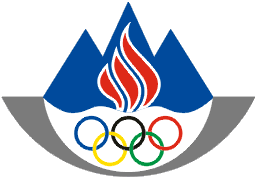 OLIMPIJSKI  KOMITE  SLOVENIJEZDRUŽENJE ŠPORTNIH ZVEZCelovška 25,1000  LJUBLJANA,SLOVENIJATel..: +386 1 230 60 00Fax.: +386 1 230 60 20http://www.olympic.siOKVIRNI PROGRAM DELAOLIMPIJSKEGA KOMITEJA SLOVENIJE – ZDRUŽENJE ŠPORTNIH ZVEZZA LETO 2015Kazalo vsebine1	UVOD	51.1	POMEN DELOVANJA OKS V SLOVENSKEM ŠPORTNEM PROSTORU	61.2	FINANČNO POSLOVANJE IN POSLOVNO MARKETINŠKE AKTIVNOSTI	72	PROGRAM DELA STROKOVNEGA SVETA ZA TEKMOVALNI ŠPORT	92.1	TEKMOVALNI PROJEKTI	92.1.1	OLIMPIJSKE IGRE RIO 2016	92.1.2	EVROPSKE IGRE BAKU 2015	102.1.3	MLADINSKE OLIMPIJSKE IGRE LILLEHAMMER 2016	112.1.4	SREDOZEMSKE IGRE NA PLAŽI PESCARA 2015	112.1.5	ZIMSKI FESTIVAL EVROPSKE MLADINE VORARLBERG 2015	112.1.6	POLETNI OLIMPIJSKI FESTIVAL EVROPSKE MLADINE TBILISI 2015	122.2	PROGRAMI IN PROJEKTI ZA PODPORO ŠPORTNIKOV IN RAZVOJ ŠPORTNIH  PANOG	132.2.1	DELOVANJE OLIMPIJSKEGA STROKOVNEGA CENTRA	132.3	OSTALI PROGRAMI	142.3.1	ŠPORTNE ŠTIPENDIJE	142.3.2	SKLAD VRHUNSKIH ŠPORTNIKOV	142.3.3	REGISTRIRANJE IN KATEGORIZIRANJE ŠPORTNIKOV	152.3.4	ZAPOSLOVANJE ŠPORTNIKOV IN TRENERJEV V DRŽAVNI UPRAVI	152.3.5	LICENCIRANJE STROKOVNIH DELAVCEV V ŠPORTU IN IZDAJA MNENJ O PROGRAMIH USPOSABLJANJA	152.3.6	NADSTANDARDNO ZDRAVSTVENO ZAVAROVANJE ZA VRHUNSKE ŠPORTNIKE	162.3.7	INFORMATIKA	162.3.7.1	PROJEKT INFORMACIJSKEGA SISTEMA NACIONALNE ŠPORTNE KARTICE	162.3.7.2	SODELOVANJE PRI RAZVOJU INFORMACIJSKEGA SISTEMA E-ŠPORT	162.3.7.3	INFORMACIJSKE REŠITVE ZA PODPORO PROGRAMOM VRHUNSKEGA ŠPORTA	172.3.8	RAZVOJNI PROGRAM ZA ŠPORTNIKE PO ŠPORTNI KARIERI	172.3.9	OSTALE STALNE AKTIVNOSTI	173	PROGRAM DELA STROKOVNEGA SVETA ŠPORTA ZA VSE V LETU 2015	183.1	STRATEGIJA RAZVOJA ŠPORTA ZA VSE	193.2	STRATEGIJA RAZVOJA ŠPORTA NA LOKALNI RAVNI	193.3	CILJI	203.4	ŠPORTNE PRIREDITVE	214	PROGRAM DELA SLOVENSKE OLIMPIJSKE AKADEMIJE ZA LETO 2015	234.1	DELOVANJE SOA	234.2	OLIMPIZEM, OLIMPIJSKO IZOBRAŽEVANJE IN PROMOCIJA OLIMPIJSKIH VREDNOT	244.3	ZGODOVINA IN KULTURA ŠPORTA TER OLIMPIJSKA ZAPUŠČINA	244.4	FAIR PLAY AKTIVNOSTI IN AKTIVNOSTI AMBASADORJA ZA FAIR PLAY, STRPNOST IN ŠPORT	254.5	SODELOVANJE Z DRUGIMI ORGANIZACIJAMI	254.6	DEJAVNOSTI NA PODROČJU ŠPORTA OTROK IN MLADINE	264.7	PROMOCIJA AKTIVNOSTI V MEDIJIH	275	PROGRAM DELA SLUŽBE ZA ODNOSE Z JAVNOSTMI - 2015	286	POSLOVNO-MARKETINŠKA DEJAVNOST OKS PLAN ZA LETO 2015	296.1	MARKETINŠKE AKTIVNOSTI V LETU 2015	306.1.1	POGODBE S POSLOVNIMI PARTNERJI IN KODEKS POSLOVANJA S POSLOVNIMI PARTNERJI V OKVIRU MARKETINŠKE DEJAVNOSTI OKS	306.1.1.1	SPONZORJI OLIMPIJSKE REPREZENTANCE	306.1.1.2	PARTNERJI OKS	316.1.1.3	TOP IX PARTNERJI IN SODELOVANJE Z MOK	316.1.1.4	DONATORJI OKS	326.1.2	PROJEKTI ŠPORTNIH IGER: EOG BAKU 2015, OI RIO 2016	326.1.2.1	EVROPSKE IGRE BAKU 2015	326.1.2.2	OI RIO DE JANEIRO 2016	326.1.3	PROJEKTI ŠPORTA ZA VSE IN ŠPORTA MLADIH	336.1.3.1	ŠPORT ZA VSE	336.1.3.2	ŠPORT MLADIH	336.1.4	SODELOVANJE IN POMOČ ŠPORTNIM ZVEZAM, ČLANICAM OKS	346.1.4.1	ŠPORTNE ZVEZE ČLANICE	346.1.5	AKTIVNOSTI V MEDNARODNEM OKOLJU	346.2	POSLOVNA DEJAVNOST V LETU 2015	356.2.1	PRODAJA OLIMPIJSKIH IZDELKOV	356.2.2	PROJEKTI OLIMPIJSKE SOLIDARNOSTI	356.2.3	EU PROJEKTI	366.2.4	ORGANIZACIJA MEDNARODNIH ŠPORTNIH IN S ŠPORTOM POVEZANIH DOGODKOV V SLOVENIJI	366.2.5	AKTIVNOSTI V MEDNARODNEM OKOLJU	366.2.6	POSLOVNO MARKETINŠKI SVET	376.3	DRUGE POSLOVNO-MARKETINŠKE AKTIVNOSTI V LETU 2015	376.3.1	PODOBA SLOVENSKEGA ŠPORTA (OLIMPIJSKA KOLEKCIJA, NACIONALNI KOMPLET)	376.3.2	SODELOVANJE NA KONFERENCAH	387	PROGRAM DELA KOMISIJ OKS-ZŠZ	397.1	PROGRAM DELA KOMISIJE ZA PRIZNANJA IN NAGRADE ZA LETO 2015	397.2	PROGRAM DELA KOMISIJE ZA ZAMEJSKI ŠPORT ZA LETO 2015	408	PROGRAM DELA ODDELKA ZA INFORMATIKO	418.1	DELOVANJE	418.1.1	GLAVNE OPERATIVNE NALOGE	418.1.2	PRAVNI AKTI	418.1.3	INFORMACIJSKA INFRASTRUKTURA	428.1.4	POSLOVNI PROCESI ORGANIZACIJE	428.2	RAZVOJ IN ANALITIKA	438.2.1	GLAVNE OPERATIVNE NALOGE	438.2.2	E-ŠPORT	438.2.3	INFORMACIJSKI PROJEKTI	448.2.4	SPLETNE STRANI	458.2.5	MOBILNE APLIKACIJE	458.3	PODPORA	458.3.1	TEHNIČNA PODPORA	458.3.2	ADMINISTRACIJA	458.3.3	IZOBRAŽEVANJE	468.3.4	PUBLICISTIKA	468.3.5	SPLETNI SERVISI OZ. UVOZ/IZVOZ PODATKOV	46UVODUpoštevajoč dejstvo, da bo na volilni skupščini OKS 16.12.2014  izbrano novo vodstvo OKS za naslednje mandatno obdobje je treba upoštevati, da je program dela OKS v letu 2015 v pristojnosti novo-izbranega IO OKS in posledično članov skupščine OKS, obenem pa je logično, da je potrebno že v času pred koncem leta 2014 pripraviti določena izhodišča dela v letu 2015, ki predstavljajo podlago programov dela, saj bi v nasprotnem primeru lahko nastala določena nepotrebna vrzel pri delu krovne organizacije.Začetno leto v novem mandatu z novim predsednikom OKS bo gotovo izziv sam po sebi, tako za slovenski šport in OKS, kot krovno civilno organizacijo našega športa. Ob nalogah, ki se vežejo tekmovanja na mednarodni ravni pod okriljem OKS, čaka krovno organizacijo vrsta drugih pomembnih obveznosti, ki so povezane z vlogo, ki jo ima v slovenskem športnem prostoru. V uvodu programu dela so zajete najpomembnejše aktivnosti OKS, ki jih ni mogoče uvrstiti v kasneje razvrščena področja dela, ki spadajo pod okrilje posameznega organa oziroma delovnega telesa OKS.Prav gotovo bo bistvo uspešnega delovanja OKS sposobnost uresničitve strategije, ki jo je sprejela skupščina OKS konec 2013. Izvedbeni dokument bo ena od priorite, ki jih bo treba sprejeti v začetnem obdobju delovanja novega vodstva. Podobno pa kot je veljajo za vsa leta doslej ostaja imperativ tesno in dobro sodelovanje z drugimi športnimi subjekti v Sloveniji in v tujini. Prvenstveno gre seveda za članice OKS, sledijo pa ostale športne organizacije, institucije javnega interesa, med katere na nacionalni ravni spadajo Državni zbor, Državni svet, Vlada RS z resornim in ostalimi ministrstvi, Fundacija za financiranje športnih organizacij, CŠOD in za strokovne institucije kot so Fakulteta za šport, Inštitut za šport, druge fakultete in strokovne institucije, Javni zavod za šport Planica, Zavod za varstvo pri delu in drugi. Ob tem je v času gospodarske krize izjemno pomembno povezovanje z gospodarskimi subjekti pri nas in v tujini in seveda s številnimi tujimi športnimi institucijami, s katerimi je OKS povezan.Posledice splošne globalne krize, ki je zlasti na področju financ že v dobršni meri posegla tudi na področje športa in ki se bo po vseh realnih pričakovanjih nadaljevala v 2015 bo potrebno imeti neprestano pred očmi. Potrebno bo nadaljevati s postopkov racionalizacije, ki so vezani na finančno in materialno stran poslovanja OKS. Ob tem bo potrebno implementirati tudi dokumente sprejete na državni ravni  zlasti Nacionalni program športa 2014 – 2013 in se potruditi pri uveljavitvi sprememb in dopolnitev Zakona o športu, ki naj bi bile sprejete v 2015. POMEN DELOVANJA OKS V SLOVENSKEM ŠPORTNEM PROSTORUV nadaljevanju so predstavljeni programi dela iz posameznih področij, ki odražajo aktivnosti OKS, ki se že vrsto let izvajajo za potrebe slovenskega športa. Brez dvoma se ob že obstoječih uveljavljenih področij dela se kot izziv pojavljajo nekatera pomembna nova področja. Na področju vrhunskega športa so to nadaljnja uveljavitev programov dela Olimpijskega strokovnega centra in projekta  Razvoja kadrov v športu, ob tem pa ostajajo naloge na področjih zaposlovanja trenerjev in vrhunskih športnikov, evidentiranja registriranih športnikov, uveljavitev projekta enotne Nacionalne športne kartice in Licenčne kartice OKS, uvedba brezplačnih preventivnih zdravstvenih pregledov, razširitev sistema nacionalnih panožnih športnih šol, urejanje statusa trenerjem in strokovnim delavcem, nadaljnja implementacija projekta zaposlovanja, ki ga podpira MOK /preko Adecca/, uvedba programa spremljanja in vodenja športnikov /uvedba »tutorjev«/ po vzoru na nekatere razvitejše zahodnoevropske države.  Na navedeno se vežejo določene spremembe zakonodaje, (vključno z akti avtonomnega prava), strokovno izpopolnjevanje in licenciranje kadrov, informatika, mreža športnih objektov, zlasti športnih centrov nacionalnega pomena in še nekatere druge, ki jih vsebuje program dela OVŠ.Brez dvoma lahko OKS z delovanjem svoje strokovne službe in delovnih teles prispeva levji delež pri izpolnjevanju številnih nalog, ki so v javnem interesu in ki so sestavni del Nacionalnega programa za šport. OKS mora sodelovati tudi pri snovanju in realizaciji številnih razvojnih nalog v športu, zlasti na področjih zakonodaje, integralnega informacijskega sistema, vodenja skupnih aktivnosti v zvezi s statusom vrhunskih športnikov in trenerjev ter na številnih drugih področjih. Sodelovanje z resornim ministrstvom, Strokovnim svetom Vlade RS za področje športa in Fundacijo za financiranje športnih organizacij kot najpomembnejšimi javnimi institucijami, ki zagotavljajo osnovo finančno materialnega delovanja slovenskega športa  je brez dvoma posebnega pomena, saj lahko le sinergično delovanje vseh relevantnih subjektov v športu vodi do nadaljevanja uspešnega razvoja športa v Sloveniji.Ob upoštevanju strokovnih kapacitet OKS je to smotrna rešitev tako za javni sektor, kot tudi za civilno družbo v športu.  Potrebna je tesnejša povezava s Fakulteto za šport, Inštitutom za šport, Zavodom za varstvo pri delu in drugimi strokovnimi institucijami področju strokovnega sodelovanja zlasti v luči uveljavljanja načina delovanja Olimpijskega strokovnega centra. Nadaljnje sodelovanje z Javnim zavodom za šport Planica mora vsekakor prispevati k nadaljnjem razvoju informatike slovenskega športa. Prioriteta bi moralo biti spoznanje, da je treba uveljaviti model, ki zagotovlja čim uspešnejši pretok teoretičnega znanja in informacij v prakso.Regionalna mreže pisarn OKS ponuja številne nove izzive za pomoč pri delu organizacij na lokalni ravni. Še naprej bo treba stremeti za nadaljevanje izvajanja obstoječih projektov športa za vse in športa mladih z namenom dodatnega vključevanja tiste populacije, ki zaenkrat športno še ni aktivna. Tudi področje športa invalidov lahko postane pomembno torišče dela OKS v prihodnje, ob tem pa bo potrebno še nadalje krepiti sodelovanje z Zvezo za šport invalidov Slovenije - Paraolimpijskim komitejem kot krovne organizacije slovenskega športa invalidov.  Kartica Active Slovenija naj bi poslala nosilna na področju športne rekreacije in ponudila osnovo tudi za aktivnosti na številnih področjih športa za vse, športa mladih in športa starejših, ki zaenkrat še niso ustrezno organizirana.  Na področju mednarodnega delovanja se bo potrebno zavzemati za dodatno krepitev pomena in ugleda OKS tako v okviru MOK, EOC, ENGSO, EFPM in drugih mednarodnih institucij. OKS spada med najbolje organizirane NOC v Evropi, potruditi pa se bo treba, da bi ta status še v večji meri »materializirali« zlasti skozi financiranje preko Olimpijske solidarnosti MOK in določenih skladov, ki jih ponuja EU.  Na področju boja proti dopingu je svojo vlogo prevzela SLOADO kot samostojna pravna oseba, ki so bo lahko še na ustreznejši način spopadla s to veliko nevarnostjo sodobnega športa, OKS pa bo pri tem vsestransko sodeloval. V času zaostrenih finančno ekonomskih odnosov je prav tako pomembno delo na področju odnosov z javnostmi, kjer se bo potrebno v večji meri usmeriti na aktivno afirmativno posredovanje vsebin, s katerimi se OKS ukvarja. Pojasnila v zvezi s različnimi informacijami z negativno konotacijo, ki se bodo občasno pojavljale, ostajajo slej ko prej »nujno zlo«, prioritetna pa naj bi bila usmeritev, da se preko medijev javnost kar najbolj objektivno seznani s tematiko, s katero se OKS kot krovna organizacija dejansko ukvarja.  Obstoje še številne druge naloge, ki jih OKS lahko uspešno opravlja, pri tem pa je na dogovorni ravni z predstavniki države potrebno zagotoviti tudi ustrezna sistemska finančna sredstva. V zvezi s tem bo potrebno uresničiti ustrezen sistem sofinanciranja, saj OKS lahko glede na status, položaj povezovalca interesov zvez in kadrovsko zasedbo prevzame realizacijo določenih nalog, ki so v javnem interesu, saj je to smotrno iz vidika nadaljnjega razvoja športa pri nas. Vse navedeno pa bo vezano na izvajanje LPŠ za 2015. FINANČNO POSLOVANJE IN POSLOVNO MARKETINŠKE AKTIVNOSTIPrav gotovo ostaja na področju marketinga delo z obstoječimi poslovnimi partnerji temeljna naloga, ki predstavlja osnovo neodvisnosti in je zato izjemnega pomena. Pridobivanje novih poslovnih partnerjev na področjih, ki so stroškovno najbolj izpostavljena in iskanje možnosti na športnih področjih, ki komercialno še niso izkoriščena (šport za vse, šport mladih, šport starejših) je brez dvoma imperativ, s katerim se bo potrebno soočiti v prihajajočem letu. Pri tem velja izkoristiti priložnosti, ki se ponujajo v zvezi z nastopi naših športnikov na mednarodni ravni ter z implementacijo ostalih poslovno usmerjenih projektov, ki bi morali pomeniti dodatno promocijo OKS, krepitev blagovne znamke ter tudi določen ostanek dohodka. Sistematično delo pri projektih pridobivanja in vodenja projektov, ki so financirani iz   različnih virov sredstev EU slej ko prej ostaja imperativ. Nadaljevati je treba s sistemom spremljanja možnosti za pridobivanje sredstev na ravni EU in učinkovito izvajanje aktivnosti, ko so sredstva pridobljena. Glede na izkušnje s tega področja se bo treba teh aktivnosti lotiti sistematično ter z Razvojno agencijo Kozjansko, s katero OKS že sodeluje nadaljevati z  metodami dela, s katerimi smo lahko uspešni. Programi Olimpijske solidarnosti MOK ponujajo še nekatere možnosti, ki jih dosedaj nismo uspeli izkoristiti, zato velja izkoristiti priložnost, da iz tega naslova pridobimo več sredstev kot doslej. Vsekakor lahko OKS razširi aktivnosti, ki jih že izvaja v javnem interesu, dejstvo pa je, da bo pri tem potrebno zagotoviti večji obseg javnih sredstev. Ob upoštevanju stanja, ki se je pojavilo v zvezi z recesijo je namreč nerealno pričakovati, da bi OKS bistveno povečal prihodke na podlagi trženjskih aktivnosti. Za naloge, ki so v javnem interesu si je treba prizadevati za dodatna sistemska sredstva s strani javnih financerjev, nujno je okrepiti dejavnosti v zvezi s pridobivanjem sredstev iz naslova EU, ter osvežiti marketing in poslovne dejavnosti.  Delovanje OKS mora biti osredotočeno na programe, ki so finančno pokriti, opustiti (oziroma omejiti) pa je potrebno tiste programe, kjer delovanje ne bo podprto s finančnimi viri. Nadaljevati je potrebno s natančnim  finančnim planiranjem in doslednim spremljanjem stroškov.Navedena programska izhodišča dela je treba razširiti še z delokrogom ostalih delovnih teles, ki sodelujejo pri delu IO OKS. Gre za strokovna sveta za tekmovalni šport in šport za vse ter ostale komisije IO OKS. Posebej velja izpostaviti Komisijo športnikov OKS, ki se je v zadnjih letih že dodobra uveljavila. Treba bo najti sinergijo s Klubom slovenskih olimpijcev, ki se je organizacijsko pridružil v strukturo OKS. Vsekakor predstavljajo izziv številne naloge, ki izvirajo iz novega stebra delovanja OKS, kot ga predvideva strategija in ki je namenjen zlasti za ustreznejše reševanje problemov   vrhunskih športnikov.  V ta okvir naj bi v določeni meri spadala tudi Slovenska olimpijska akademija. Z vključitvijo programov vseh organov OKS gre za zaokroženo celoto, ki predstavlja podlago delovanja OKS v prihodnje.PROGRAM DELA STROKOVNEGA SVETA ZA TEKMOVALNI ŠPORTTEKMOVALNI PROJEKTIOLIMPIJSKE IGRE RIO 2016Termin: 05. – 21. avgust 2016Udeležba: V reprezentanci Slovenije lahko predvidevamo do 150 oseb, od tega približno 90 športnikov članske kategorije (končna velikost reprezentance bo odvisna predvsem od kvalifikacije katere izmed kolektivnih panog, kar bo znano konec pomladi 2016). Na igrah bodo sicer tekmovali v 38 olimpijskih športnih panogah, slovensko udeležbo lahko pričakujemo v približno 13 do 17 panogah.Glavne vsebinske postavke v letu 2015:Izvedba projekta;Imenovanje kandidatov;Sofinanciranje priprav kandidatov za OI za udeležbo na kvalifikacijskih tekmovanjih;Izbor MOK podpore za kolektivne panoge;Strokovna podpora – delovanje referenčnih strokovnjakov s športniki in trenerskimi timi;Koordinacija dela z NPŠZ, zdravniško službo, organizatorji, …;Sestanki z organizatorjem, obisk prizorišč in priprava za udeležbo.Kadrovska struktura: Organizacija dela – priprava in operativno vodenje projekta strokovna služba SS TŠ, nadzor (SS TŠ, generalni sekretar OKS), administracija – strokovna služba Odbora za vrhunski šport.Računovodstvo – računovodska služba OKS.Koordinacija med OKS in NPŠZ – pooblaščene osebe NPŠZ.Strokovno delo – trenerji državnih reprezentanc, pomočniki, zdravniki z izkušnjami dela v športni medicini, licencirani fizioterapevti, …Organizacija projekta: operativno projekt vodi Odbor za vrhunski šport s strokovno službo (koordinacija med NPŠZ, organizatorji, mediji,…), nadzor opravlja odbor za VŠ, finančni nadzor – generalni sekretar OKS. Za kvalitetno pripravo športnikov in strokovno podporo so odgovorne NPŠZ, ki jim pomaga OSC.Finance: projekt v letu 2015 sofinancirajo OKS, FŠO in MIZŠ ter NPŠZ.EVROPSKE IGRE BAKU 2015Termin: 12. – 28.junij 2015Udeležba: Ker gre za novo tekmovanje in prvo izvedbo, bo številčnost odvisna od strategije posamezne zveze in usmeritev OKS-a ter finančnega plana. Udeležba je možna v 22 panogah od 29 na programu iger, kriteriji za nastop pa so različni saj so pri nekaterih panogah opredeljen tudi določene starostne omejitve. OKS bo skušal to tekmovanje čim bolj povezovati s projektom OI Rio 2016.Glavne vsebinske postavke v letu 2015:Izvedba projekta;Sofinanciranje priprav kandidatov za EI za udeležbo na pripravah in kvalifikacijskih tekmovanjih;Strokovna podpora – delovanje referenčnih strokovnjakov s športniki in trenerskimi timi;Koordinacija dela z NPŠZ, zdravniško službo, organizatorji, …;Sestanki z organizatorjem, obisk prizorišč in priprava za udeležbo;Udeležba na EI.Kadrovska struktura: Organizacija dela – priprava in operativno vodenje projekta strokovna služba SS TŠ, nadzor (SS TŠ, generalni sekretar OKS), administracija – strokovna služba Odbora za vrhunski šport.Računovodstvo – računovodska služba OKS.Koordinacija med OKS in NPŠZ – pooblaščene osebe NPŠZ.Strokovno delo – trenerji državnih reprezentanc, pomočniki, zdravniki z izkušnjami dela v športni medicini, licencirani fizioterapevti, …Strokovna podpora: referenčni strokovnjaki OSC.Organizacija projekta: operativno projekt vodi Odbor za vrhunski šport s strokovno službo (koordinacija med NPŠZ, organizatorji, mediji,…), nadzor opravlja odbor za VŠ, finančni nadzor – generalni sekretar OKS. Za kvalitetno pripravo športnikov in strokovno podporo so odgovorne NPŠZ, ki jim pomaga OSC.Finance: projekt bodo v letu 2015 sofinancirali OKS, FŠO in MIZŠ ter NPŠZ.MLADINSKE OLIMPIJSKE IGRE LILLEHAMMER 2016 Termin: 12. –21. februar 2016Udeležba: V reprezentanci Slovenije bo predvidoma okoli 45 oseb, od tega 30 športnikov mladinske kategorije z izpolnjenimi normami MOK v predvidoma 8 športnih panogah.  Glavne vsebinske postavke v letu 2015:Izvedba projekta;Sofinanciranje priprav kandidatov za MOI;Strokovna podpora – delovanje referenčnih strokovnjakov s športniki in trenerskimi timi;Koordinacija dela z NPŠZ, zdravniško službo, organizatorji, …;Skupne bazične priprave;Sestanki z organizatorjem, obisk prizorišč in priprava za udeležbo.Kadrovska struktura: operativno projekt vodi Odbor za vrhunski šport (koordinacija med NPŠZ, organizatorji, mediji,..), nadzor opravlja izvršni odbor OKS. Za kvalitetno pripravo športnikov in strokovno podporo so odgovorne NPŠZ, ki predlagajo tudi kandidate za udeležbo (športnike in spremljevalce).Organizacija projekta: operativno projekt vodi Odbor za vrhunski šport s strokovno službo (koordinacija med NPŠZ, organizatorji, mediji,…), nadzor opravlja odbor za VŠ, finančni nadzor – generalni sekretar OKS. Za kvalitetno pripravo športnikov in strokovno podporo so odgovorne NPŠZ, ki jim pomaga OSC.Administracija: strokovna služba Odbora za vrhunski šport.
Računovodstvo: računovodska služba OKS.Koordinacija med OKS in NPŠZ: vodje projektov NPŠZ.Strokovno delo: koordinatorji, specialisti, trenerji mladinskih državnih reprezentanc, pomočniki.
Strokovna podpora: referenčni strokovnjaki OSC.Finance: projekt bodo v letu 2015 sofinancirali OKS, FŠO in MIZŠ ter NPŠZ.SREDOZEMSKE IGRE NA PLAŽI PESCARA 2015Po izraženem interesu NPŠZ, bomo v skladu z možnostmi pomagali pri pripravi in udeležbi na igre najboljših športnikov in športnic, ki bodo izpolnili kvalifikacijske kriterije. Predvidoma bo reprezentanca nastopila v naslednjih športih:ZIMSKI FESTIVAL EVROPSKE MLADINE VORARLBERG 2015Termin: 25. – 31. januar 2015Udeležba: V reprezentanci Slovenije bo predvidoma okoli 60 oseb, od tega 40 športnikov mladinske kategorije z izpolnjenimi normami. Na OFEM bomo predvidoma nastopili v 6 od 8 športnih panog.  Glavne vsebinske postavke v letu 2015:Izvedba projekta;Sofinanciranje priprav kandidatov za OFEM;Strokovna podpora – delovanje referenčnih strokovnjakov s športniki in trenerskimi timi;Koordinacija dela z NPŠZ, zdravniško službo, organizatorji, …;Skupne zaključne priprave;Udeležba na OFEM.Kadrovska struktura: operativno projekt vodi Odbor za vrhunski šport (koordinacija med NPŠZ, organizatorji, mediji,..), nadzor opravlja izvršni odbor OKS. Za kvalitetno pripravo športnikov in strokovno podporo so odgovorne NPŠZ, ki predlagajo tudi kandidate za udeležbo (športnike in spremljevalce).Organizacija projekta: operativno projekt vodi Odbor za vrhunski šport s strokovno službo (koordinacija med NPŠZ, organizatorji, mediji,…), nadzor opravlja odbor za VŠ, finančni nadzor – generalni sekretar OKS. Za kvalitetno pripravo športnikov in strokovno podporo so odgovorne NPŠZ, ki jim pomaga OSC.Administracija: strokovna služba Odbora za vrhunski šport.
Računovodstvo: računovodska služba OKS.Koordinacija med OKS in NPŠZ: vodje projektov NPŠZ.Strokovno delo: koordinatorji, specialisti, trenerji mladinskih državnih reprezentanc, pomočniki.
Strokovna podpora: referenčni strokovnjaki OSC.Finance: projekt bodo v letu 2015 sofinancirali OKS, FŠO in MIZŠ ter NPŠZ.POLETNI OLIMPIJSKI FESTIVAL EVROPSKE MLADINE TBILISI 2015Termin: 25. julij – 1. avgust 2015Udeležba: Delegacija Slovenije bo predvidoma štela 90 oseb, od tega 60 športnikov mladinske kategorije z izpolnjenimi normami. Na festivalu bomo predvidoma nastopili v 7 do 8 športnih panogah.  Glavne vsebinske postavke projekta v letu 2015:priprave strokovnih ekip NPŠZ, priprave športnikov v okviru NPŠZ;priprave v obliki mladinskega olimpijskega kampa (skupne oz. po športih);podporne dejavnosti – sodelovanje z mediji, promocija v javnosti;strokovna podpora v smislu meritev, analiz in svetovanja ter izobraževanja mladih športnikov ter trenerjev.Organizacija projekta: Operativno projekt vodi Odbor za vrhunski šport (koordinacija med NPŠZ, organizatorji, mediji,..), nadzor opravlja izvršni odbor OKS. Za kvalitetno pripravo športnikov in strokovno podporo so odgovorne NPŠZ, ki predlagajo tudi kandidate za udeležbo (športnike in spremljevalce).Kadrovska struktura:Organizacija dela – vodja projekta (vodja programov športnih iger OKS), vodja področja logistike (strokovni sodelavec OVŠ), vodja področja medijev in protokola (vodja odnosov z javnostmi OKS), vodja področja marketinga (direktor marketinga OKS), vodja področja izobraževanja (strokovni sodelavec SOA), nadzor projekta (direktor OVŠ).Administracija: strokovna služba Odbora za vrhunski šport (strokovni sodelavec in tajnik odbora).
Računovodstvo: računovodska služba OKS.Strokovno delo: koordinatorji, specialisti, trenerji mladinskih državnih reprezentanc, pomočniki.Strokovna podpora: referenčni strokovnjaki Olimpijski strokovni center.Finance: projekt sofinancirajo OKS, FŠO in MIZŠ.PROGRAMI IN PROJEKTI ZA PODPORO ŠPORTNIKOV IN RAZVOJ ŠPORTNIH  PANOGDELOVANJE OLIMPIJSKEGA STROKOVNEGA CENTRAOlimpijski strokovni center združuje 4 glavna področja dela in sicer – področje strokovne podpore, kadrov, projektov tekmovanj (natančneje opisanih v poglavju A) ter panožnih centrov v letu 2014 bodo predvidoma izvedene naslednje aktivnosti:Strokovna podpora:Vzpostavitev mreže zunanjih strokovnjakov in inštitucij za podporo treninga športnikov in razvoja panog – kategorija »strokovni partnerji OKS«Koordinacija nacionalnega programa meritev in svetovanj,Sodelovanje in svetovanje ter pomoč referenčnih strokovnjakov OSC panožnim timom, trenerjem in športnikom pri izvajanju njihovih programov priprav znotraj tekmovalnih projektov (OI, EI, OFEM);Vzpostavitev mreže referenčnih športno-medicinskih centrov, kjer bodo športniki lahko še bolje izkoristili storitve iz zavarovalne police nadstandardnega zavarovanja;Kadri:Izvajanje projekta »Razvoj kadrov v športu«, v povezavi s koordinacijo programa NPŠŠ;Izvedba izpopolnjevalnih seminarjev za trenerje, strokovnjake športne medicine, športnike;Nastavitev projekta »Kategorizacija trenerjev«;Panožni centri:Vzpostavitev delovanja mreže panožnih centrov s podeljeno licenco;Vzpostavitev informacijsko – analitične podpore delovanja OSC;Organizacija:Olimpijski strokovni center je organizacijska enota Odbora za vrhunski šport, ki s strokovno službo koordinira delo referenčnih strokovnjakov, NPŠZ, referenčnih partnerjev oziroma strokovnih partnerjev. Za strokovni nadzor je odgovoren strokovni svet OSC, za operativno delovanje pa direktor OVŠ.Kadrovska struktura: Vodenje, organizacija dela, finance, pogodbe, koordinacija – direktor OSC (direktor Odbora za VŠ) s strokovno službo OVŠ,  nadzor programa (OVŠ in strokovni svet OSC).Administracija – strokovna služba Odbora za vrhunski šport,Računovodstvo – računovodska služba OKS,Koordinacija med OKS in NPŠZ – pooblaščene osebe NPŠZ,Strokovno delo – referenčni strokovnjaki OSC za posamezno področje, referenčni zunanji strokovnjaki.OSTALI PROGRAMIŠPORTNE ŠTIPENDIJESkupni projekt MIZŠ, FŠO in OKS, s katerim zagotavljamo slovenskim športnikom finančno pomoč pri njihovi športni in šolski karieri. Športne štipendije so namenjene perspektivnim, kategoriziranim športnikom, ki so hkrati tudi uspešni dijaki ali študenti. Podeljujejo se v skladu z veljavnim pravilnikom o podeljevanju štipendij. V projekt olimpijskih štipendij bo v šolskem/študijskem letu 2014/2015, glede na trenutne kriterije vključenih 182  športnikov in športnic. V okviru projekta se štipendije izplačujejo mesečno. Štipendistom se trikrat letno, vezano na nove sezname kategoriziranih športnikov, pregleda status kategorizacije, ki je pogoj za pridobitev športne štipendije in posledično ohranjanje športne štipendije. Projekt je zelo gibljiv kar pomeni, da se skozi leto število štipendistov spreminja zaradi spremembe kriterijev (izguba statusa kategorizacije, izguba statusa študenta oz. dijaka ali učenca). Razpis se objavi vsako leto konec meseca avgusta oziroma v začetku septembra.SKLAD VRHUNSKIH ŠPORTNIKOVSklad vrhunskih športnikov je bil ustanovljen na pobudo športnikov in OKS, z namenom podpore najboljših vrhunskih športnikov v državi, ki so si vstop v sklad zagotovili z vrhunskimi dosežki oziroma osvojenimi medaljami na olimpijskih igrah ali svetovnih prvenstvih v olimpijskih disciplinah. Sredstva sklada naj bi športnikom zagotavljala dodatno podporo za nadstandardne individualne priprave za doseganje vrhunskih rezultatov na največjih mednarodnih tekmovanjih. Sredstva sklada imajo posredno učinke tudi na razvoj športnih panog saj pokrijejo del stroškov, ki jih športniki porabijo za svoj nadaljnji razvoj ter posredno tudi za razvoj same panoge. S pogodbo se športniki namreč zavežejo za namensko uporabo sredstev v smeri razvoja in nadstandardno pripravo za nadaljnja tekmovanja. V letu 2015 se v sodelovanju s Komisijo športnikov predvideva revizija projekta in priprava potencialnih posodobitev saj je trenutno zelo neugodna davčna ureditev sredstev sklada.Prejemniki sklada v letu 2015 bodo medaljisti na POI London 2012, ZOI Sochi 2014 ter medaljisti svetovnih prvenstev v olimpijskih disciplinah iz leta 2013 in 2014.REGISTRIRANJE IN KATEGORIZIRANJE ŠPORTNIKOVOblikovani bodo 3. seznami kategoriziranih športnikov in sicer februarja, junija in oktobra. Objavljen bo tudi seznam registriranih športnikov. To so športniki, ki imajo tekmovalno licenco pri matični panožni zvezi in imajo nastop v uradnih tekmovalnih sistemih. Športnikom bodo na prošnjo izdana potrdila o statusu kategoriziranega športnika, potrdila za registrirane športnike bodo lahko izdajale panožne športne zveze.ZAPOSLOVANJE ŠPORTNIKOV IN TRENERJEV V DRŽAVNI UPRAVIV skladu s sporazumom med ministrstvi in OKS, OVŠ pripravlja prioritetno listo za zaposlitev športnikov in trenerjev v javni upravi in s svojim predstavnikom sodeluje v koordinacijski skupini za zaposlovanje. Glede na sprejetje novega sporazuma o zaposlovanju vrhunskih športnikov v državni upravi in revidirane kriterije za izdelavo prednostne liste za zaposlovanje in samo zaposlovanje, bo glavna prioriteta skrb za njegovo dosledno uresničevanje, kar pomeni stalna zaposlitev 115 vrhunskih športnikov in trenerjev.LICENCIRANJE STROKOVNIH DELAVCEV V ŠPORTU IN IZDAJA MNENJ O PROGRAMIH USPOSABLJANJAOKS je po zakonu o športu (31. člen) zadolžen za izdajanje licenc za opravljanje strokovnega dela v športu na podlagi sprejetih kriterijev. Pripravlja se aplikacija za licenciranje znotraj sistema e-Šport, ki bo omogočal vodenje in izdajanje licenc strokovnim delavcem v kolikor bo morebitni novi Zakon o športu to pristojnost še naprej podeljeval OKS. Do tedaj bo seznam licenciranih strokovnih delavcev objavljen na spletnih straneh OKS. Uporaba Olimpijske licenčne kartice, ki je stopila v veljavo s 1.1.2013 in služi kot identifikacijski dokument strokovnih delavcev v športu na terenu in pri nadzornih institucijah, je trenutno prepuščena presoji NPŠZ, kar bi bilo smiselno v prihodnjem letu poenotiti. Predvidevamo tudi aktivnosti v smeri ureditve sistema napredovanj izobraženih strokovnih delavcev v nazive, podobno kot je to urejeno za športne pedagoge. V skladu s 27. Členom ZoŠP bodo pripravljena mnenja o ustreznosti programov usposabljanj v športu.NADSTANDARDNO ZDRAVSTVENO ZAVAROVANJE ZA VRHUNSKE ŠPORTNIKESkupni projekt MIZŠ, FŠO in OKS s katerim želimo zagotoviti sofinanciranje nadstandardnega zdravstvenega zavarovanja športnikov perspektivnega, mednarodnega in svetovnega razreda kategorizacije ter omogočiti vključevanje v sistem nadstandardnega zavarovanja tudi športnikom mladinskega in državnega razreda kategorizacije, ki pa si zavarovanje krijejo v celoti sami, njihov klub ali NPŠZ. V paketu zavarovanja smo v sodelovanju z zavarovalnico Adriatic Slovenica in športno stroko strnili najpomembnejša kritja oz. zavarovanja za vrhunske športnike.  Paketi so zasnovani s ciljem, da se športnikom zagotovi hitre, učinkovite in kakovostne zdravstvene storitve v primeru poškodb ter rehabilitacijo po poškodbah za primere, ko je v javnem sistemu čakalna doba predolga.V letu 2015 se bo sistem nadstandardnega zavarovanja nekoliko spremenil. Vrhunski športniki z veljavno kategorizacijo svetovnega, mednarodnega in perspektivnega razreda kategorizacije bodo lahko sklenili nadstandardno zavarovanje s paketom »Modri paket« in paketom »PaketPRO«. Športnikom s perspektivnim, mednarodnim in svetovnim razredom bo OKS tako kot do sedaj, delno kril zavarovalno premijo v višini 169,00 eur za Modri paket in v višini 289,00 eur za paketPRO.  Tovrstna zavarovanja bodo lahko sklenili tudi športniki z državnim in mladinskim razredom kategorizacije, katerim bo na voljo tudi mali paket z letno premijo 186,00 eur. Modri paket in paketPRO pri sklenitvi nadstandardnega zavarovanja v letu 2015 kot novost poleg nadstandardnih zdravstvenih storitev vključujeta tudi kritje nezgodnih zavarovanj.INFORMATIKAPROJEKT INFORMACIJSKEGA SISTEMA NACIONALNE ŠPORTNE KARTICEGlavna aktivnost je štart razvite aplikacije Športne osebe, ki omogoča urejanje oseb in dodeljevanje športne številke kot enolični identifikator športnika. Vsekakor je projekt NŠK odvisen od finančne podpore javnih sofinancerjev, v planu pa imamo na podlagi razvite informacijske podpore v letu 2015 spravili kartico v prakso, zato bo potreben tudi nakup tehnologije.SODELOVANJE PRI RAZVOJU INFORMACIJSKEGA SISTEMA E-ŠPORTOKS je eden izmed glavnih in pomembnih soustvarjalcev aplikacijskega sistema e-Šport ter sodeluje z Zavodom za šport Planica pri razvoju aplikacij, ki so namenjene za NPŠZ in druge organizacije. Glavne aktivnosti bodo usmerjene v analitiko, poročilni sistem in zagotavljanju kvalitetnih podatkov. INFORMACIJSKE REŠITVE ZA PODPORO PROGRAMOM VRHUNSKEGA ŠPORTAOKSInet predstavlja že za zelo uveljavljeno komuniciranje med OKS in njenimi članicami ter posameznimi uporabniki, športniki in spremljevalci. V letu 2014 želimo z razvojem in implementacijo nadgraditi OKSInet z: administracijskim modulom za NPŠZ za prijavo na tekmovanja OKS, povezavo OKSIneta z sistemom e-Šport.Namen je tudi vzpostaviti aplikacijo za spremljanje športno-zdravstvenega stanja in športne diagnostike (meritev) športnikov.Za spremljanje športnih štipendij predvidevamo vzpostaviti polega obstoječega spletnega načina oddajanja vlog še vodenje postopka z vzpostavitvijo arhiva.RAZVOJNI PROGRAM ZA ŠPORTNIKE PO ŠPORTNI KARIERI Mednarodni olimpijski komite je pripravil t.i. Razvojni program za športnike (ang. Athlete Career Programme – ACP) in se osredotočil na tri življenjsko pomembne stebre: izobraževanje, življenjske veščine in poslovna kariera. Na slovenskem teritoriju OKS želi razširiti prepoznavnost ACP med športnike, trenerje, zveze, starše, medije, sponzorje in vzpostaviti program priprave športnika za poslovno kariero. V program se lahko vključijo vsi registrirani športniki, pomoč pa je lahko nudena tudi v obliki zagotavljanja ustrezne strokovne literature in tutorjev. V 2015 se predvideva prenos vsebine v čim večji meri na Komisijo športnikov in Klub olimpijcev. Prav tako bi bilo smiselno in potrebno vzpostaviti celovit enoten sistem, ki bo združeval dosedanje delo različnih projektov na enem skupnem področju.OSTALE STALNE AKTIVNOSTIPodpora delovanja Odbora za vrhunski šport (gradiva, zapisniki, vabila, mnenja);Sodelovanje s Komisijo športnikov OKS in Klubom slovenskih olimpijcev pri skupnih projektih - predvsem pri urejanju statusnih pravic športnikov (visokošolsko izobraževanje vrhunskih športnikov, sklad športnikov, tutorstvo) in organizaciji ter izvedbi izobraževalno - družabnih srečanj športnikov (olimpijski dnevi, olimpijski kampi).Vodenje programov Olimpijske solidarnosti Mednarodnega olimpijskega komiteja za področje vrhunskega športa in povezanih dejavnosti (medicina,..). Oblikovanje predlogov dobitnikov nagrad in priznanj OKS skladno s pravilnikom o priznanjih in nagradah OKS ter predlog za Bloudkova priznanja. Izdaja soglasij k delovnim dovoljenjem za tuje trenerje in športnike.PROGRAM DELA STROKOVNEGA SVETA ŠPORTA ZA VSE V LETU 2015Skladno z novimi pravili OKS-ZŠZ je strokovni svet športa za vse - SSŠV, kot organ Izvršnega odbora zadolžen za opravljanje nalog na področju spodbujanja, delovanja in razvoja športa za vse ter delovanja, razvoja  in organizacije športa na lokalni ravni, v skladu z izhodišči skupščine OKS- ZŠZ.SSŠV:pripravlja predloge za konceptualne rešitve nadaljnjega razvoja športa na lokalni ravni,vsebinsko in statistično spremlja ter analizira dogajanja na področju športa na lokalni ravni v Republiki Sloveniji,pripravlja predloge za vključevanje čim večjega števila društev in klubov v organizirano obliko v občinah,pripravlja predloge za imenovanje regijskih pisarn in postavlja koncept njihovega delovanja,pripravlja izhodišča za vrednotenje športnih programov na lokalni ravni,pripravlja konceptualne rešitve nadaljnjega razvoja športa za vse,pripravlja podlage sistemskih rešitev za delo in razvoj športa za vse,vsebinsko in statistično spremlja ter analizira dogajanja na področju športa za vse v Republiki Sloveniji in po potrebi tudi v svetu,pripravlja sistemske podlage za delo in razvoj na področju športa mladih,pripravlja programe animacije za vključevanje čim večjega števila občanov v športne dejavnosti, še posebej mladine,koordinira velike športno-rekreativne prireditve v Republiki Sloveniji in izdaja njihov koledar,organizira in izvaja športno rekreativne prireditve, sodeluje v projektih afirmacije športa kot sestavnega dela kvalitete življenja,daje pobude in predloge za izdajo ustrezne strokovne literature s področja športa za vse,organizira in izvaja športno rekreativne prireditve, sodeluje pri planiranju izgradnje športnih objektov na lokalni ravni,nudi pomoč in svetovanje lokalnim športnim zvezam glede organiziranja športa na lokalni  ravni,SSŠV opravlja tudi druge dejavnosti iz področja športa za vse, ki mu jih poveri IO OKS-ZŠZ.Skladno s STRATEGIJO OLIMPIJSKEGA KOMITEJA SLOVENIJE – ZDRUŽENJA ŠPORTNIH ZVEZ ZA OBDOBJE 2014 – 2023 so naloge OKS-ZŠZ na področju razvoja športa za vse in športa na lokalni ravni sledeče:STRATEGIJA RAZVOJA ŠPORTA ZA VSE S strategijo razvoja športa za vse v celoti izpolnjujemo strateški cilj št. 6, delno tudi cilja št. 1, 2 in 8.Ukrepi:vzpostavitev organizacijskega okolja za večanje števila organizacij, vključenih v programe športa za vse, vzpostavitev infrastrukturnih pogojev za programe športa za vse, razvoj informacijskega sistema za področje športa za vse v okviru integralnega informacijskega sistema, povečanje števila promocijskih kanalov, povečanje števila in kakovosti množičnih športnih dogodkov in prireditev,razvoj programov za različne ciljne skupine, vzpostavitev bonitetnega sistema za športno aktivne prebivalce,integracija invalidov na množične športne dogodke in prireditve.  STRATEGIJA RAZVOJA ŠPORTA NA LOKALNI RAVNIS strategijo razvoja športa na lokalni ravni v celoti izpolnjujemo strateška cilja št. 2  in 11, delno pa tudi št. 1, 3, 6, 7, 9 in 10.Ukrepi:širitev mreže lokalnih športnih zvez (pokrivanje nepovezanih okolij), uvajanje standarda kakovosti delovanja v športnih organizacij, ureditev primernega statusa regijskih pisarn OKS-ZŠZ in povečanje učinkovitosti njihovega delovanja, vključevanje predstavnikov lokalnih športnih organizacij  v procese in organe odločanja, koordinacija zastopanja interesov lokalnih športnih organizacij na lokalni in nacionalni ravni, izmenjava primerov dobrih praks iz različnih okolij, širitev bonitet OKS-ZŠZ za potrebe lokalnih športnih organizacij, vplivanje na odločitve, povezane z zagotavljanjem financiranja lokalnih športnih organizacij, povečanje števila zaposlenih strokovnih kadrov v lokalnih okoljih,ozaveščanje ljudi o pomenu prostovoljnega dela v športu,usposabljanje prostovoljcev za kakovostno izvajanje nalog, ustrezno vrednotenje prostovoljnega dela.CILJIZ uresničevanjem strategije na področju športa za vse in športa na lokalni ravni se uresničujejo predvsem sledeči cilji: Izboljšanje pogojev za povečanje števila športno aktivnih v SlovenijiKazalniki:število športnih organizacij, ki izvajajo programe športa za vse,število akcij ozaveščanja pomena športa za zdrav življenjski slog, število programov športa za vse, število udeležencev v programih. Izboljšanje pogojev: za delovanje športnih društev in zvez, za ravnanje s prostovoljci in za krepitev medsebojne povezanosti športnih organizacij. Kazalniki:višina sredstev za delovanje športnih organizacij,število vključenih športnih organizacij v informacijski sistem,število članic, ki ima certifikat kakovosti delovanja v NVO sektorju, število kadra, vključenega v delovanje športnih organizacij (prostovoljci, zaposleni,  pogodbeni),število novo nastalih lokalnih športnih združenj, število programov, ki jih OKS-ZŠZ izvaja skupaj s članicami,število usklajevalnih sestankov članic OKS-ZŠZ, mnenje članic o delovanju OKS-ZŠZ z vidika zagotavljanja podpore članicam.Krepitev vloge civilne športne sfere Kazalniki:število javnih pooblastil za OKS-ZŠZ,število vključenih posameznikov in civilnih organizacij v procese odločanja (Strokovni svet, Fundacija, lokalne skupnosti, zavodi…),število srečanj z nosilci javnih funkcij, število aktivnih vključitev v civilni dialog pri postopku usklajevanja in sprejemanja zakonskih in drugih predpisov, število usklajenih pobud spremembe zakonodaje in podzakonskih aktov. Strokovni svet se bo v letu 2015 predvidoma sestal 4 x oz. skladno z nalogami, ki mu jih bo naložil izvršni odbor, tudi večkrat. Vključeval se bo v pripravo strokovnih podlag za normativno ureditev športa na lokalni ravni in športa za vse. Predvsem se to nanaša na uveljavitev konceptualnih rešitev v okviru novega Zakona o športu, ki bo sprejet v letu 2015 in bo posledično prispeval k uresničevanju vseh strateških ciljev tudi na področju športa za vse in športa na lokalni ravni.V sodelovanju z Zavodom za šport Planica bo SSŠV skrbel za spremljanje statističnih kazalnikov razvoja športa za vse in športa na lokalni ravni. V letu 2015 bo strokovni svet športa za vse nudil vsem lokalnim okoljem pomoč pri povezovanju društev in klubov v organizirane oblike sodelovanja in pri ustanavljanju športnih zvez. Ponovno bo definiral pogoje za delovanje regijskih pisarn in skušal zagotoviti sistemska sredstva za njihovo delovanje. Cilj je, da vsaka regijska pisarna spodbudi ustanovitev vsaj ene občinske ali medobčinske športne zveze, ki bo pokrivala interese društev v občinah, kjer ta niso interesno povezana.Obstoječim občinskim športnim zvezam bo nudil pomoč pri uveljavitvi standardov kakovosti delovanja.Delovna skupina OKS-ZŠZ, ki je bila imenovana v letu 2014, bo pripravila model pravilnika o merilih za sofinanciranje in vrednotenja športa na lokalni ravni ter ga skupaj s članicami skušala uveljaviti v občinah.Strokovni svet bo skupaj z zainteresiranimi članicami skrbel za izvedbo športno rekreativnih prireditev in v sodelovanju z Zavodom Planica skupaj z regijskimi pisarnami skrbel za koledar vseh športnih prireditev in programov vadb v Sloveniji.ŠPORTNE PRIREDITVEV letu 2015 bo SSŠV organiziral in koordiniral sledeče športne prireditve: Olimpijski dan  V počastitev dneva ustanovitve Mednarodnega olimpijskega komiteja bo 23.6. v sodelovanju s članicami organiziran Olimpijski dan, na katerem se bodo v naravi, največjem športnem objektu na Slovenskem, udeleženci seznanili z različnimi športnimi dejavnostmi, olimpijskimi simboli in zgodovino olimpizma.Aktivni dnevi za družine po Sloveniji v sodelovanju s centri in organizacijami partnerji iz turizma in kulture projekta Active Slovenia.Organiziranih bo 15 aktivnih dni na katerih se bodo mladi, odrasli in starejši lahko športno rekreativno in kulturno udejstvovali na petnajstih dogodkih: V decembru, januarju in februarju bo organiziranih 5 Aktivnih dni na Slovenskih smučiščih.V marcu, aprilu in maju bo organiziranih 5 Aktivnih dni v Slovenskih naravnih zdraviliščih.V juniju, septembru in oktobru bo organiziranih 5 Aktivnih dni v Slovenskih kulturnih ustanovah.Prireditve akcij Slovenija teče in Slovenija kolesari – v sodelovanju s članicami panožnimi športnimi zvezami.V sodelovanju z občinskimi in panožnimi športnimi zvezami bo OKS-ZŠZ v Sloveniji izvedel v septembru 2015 Evropski teden športa ki bo namenjen ozaveščanju, aktivaciji in informiranju prebivalcev o zdravem aktivnem načinu preživljanju prostega časa, njihovemu vključevanju v športne programe in informiranju o ponudbi le teh.5.   Olimpijske poslovne igre. V Športnem centru Bonifika bo OKS skupaj z društvom Sport forum organiziral Olimpijske poslovne igre, kjer se bodo ekipe slovenskih podjetij lahko preizkusile v petih olimpijskih panogah in na ta način nadgradil organizirano športno-rekreativno dejavnost v podjetjih.OKS se bo tako kot doslej vključeval in podpiral nacionalne projekte namenjene športu za vse ostalih organizacij, ki so dejavne na tem področju -  Simbioza giba.Program sveta se bo dopolnjeval v skladu z razpoložljivimi finančnimi in kadrovskimi viri.PROGRAM DELA SLOVENSKE OLIMPIJSKE AKADEMIJE ZA LETO 2015Slovenska olimpijska akademija deluje v okviru OKS-ZŠZ. Aktivnosti na področju promocije olimpijskih vrednot, zgodovine, fair playa ter olimpijskega izobraževanja potekajo v sodelovanju SOA z drugimi odbori in komisijami. Vsebinsko in organizacijsko se aktivnosti SOA navezujejo na področja: olimpizem z olimpijskim izobraževanjem in programom promocije olimpijskih vrednot; zgodovina in kultura športa ter olimpijska zapuščina; področje fair playa. Aktivnosti SOA se na mednarodni ravni vežejo na aktivnosti Mednarodne olimpijske akademije, evropskim in svetovnim združenjem za fair play.  V Sloveniji pa z Muzejem športa, Zavodom za fair play in strpnost, klubom olimpijcev ter drugimi organizacijami. V letu 2015 se bo nadaljevalo izvajanje programov na področju športa otrok in mladine,  poudarjeno bo sodelovanje s šolami in vrtci, nadaljevale se bodo aktivnosti na področju promocije olimpizma, vrednot in zgodovine športa. Posebno področje delovanja in aktivnosti SOA se navezuje na  celostno obravnavo športnikov z vidika izobraževanja, nudenja podpore preko socialnega sklada, izvajanja programa tutorstva ter povezovanje nalog in aktivnosti Komisije športnikov in Kluba slovenskih olimpijcev.DELOVANJE SOASlovensko olimpijsko akademijo tvorijo člani, ki se bodo v letu 2015 srečevali na 3 do 4 sejah ter drugih skupnih aktivnostih. Člani SOA za mandatno obdobje 2014-2018 bodo imenovani po izvedeni Volilni skupščini OKS-ZŠZ 16. decembra 2014. Za izvajanje aktivnosti in realizacijo programa skrbi strokovna služba ob sodelovanju s predsednikom in člani. Za izvedbo aktivnosti se bo angažiralo tudi zunanje sodelavce. OLIMPIZEM, OLIMPIJSKO IZOBRAŽEVANJE IN PROMOCIJA OLIMPIJSKIH VREDNOTV sklopu te aktivnosti bo SOA samostojno, v sodelovanju z Odborom športa za vse in Odborom za vrhunski šport izvajala aktivnosti za športnike, otroke in mladino, rekreativne odrasle športnike ter trenerje in športne delavce. Olimpizem in vrednote bomo v letu 2015 predstavili športnikom in trenerjem, udeležencem:Zimski Olimpijski festival evropske mladine Vorarlberg & Liechtenstein 2015 Poletni Olimpijski festival evropske mladine Tbilisi 2015 V obdobju priprav na igre in tekmovanja bodo izvedene delavnice, predavanja na temo olimpijskega gibanja, olimpijskih vrednot in simbolov, zgodovine, fair playa in drugih tem. Udeležencem drugih tekmovanj pod okriljem OKS bomo zagotovili material, promocijsko gradivo ter tudi izvedli aktivnosti na srečanjih, če bodo organizirana v obliki skupnih sestankov ali priprav. Za najmlajšo populacijo bomo v okviru programov športa otrok in mladih promovirali olimpijske vrednote, zgodovino in olimpijsko simboliko. Na področju olimpijskega izobraževanja je bil pripravljen poseben 45 urni program, ki je bil v letu 2011 potrjen s strani Strokovnega sveta za šport. Program je bil vključen v razpis MŠŠ za usposabljanje strokovnih kadrov na področju športa. V letu 2015 načrtujemo izvedbo enega programa usposabljanja za naziv Mentor olimpijskega izobraževanja. Izvedba usposabljanja pa je odvisna od izvajanja projekta Usposabljanje kadrov v športu. V letu 2015 se bo SOA v sodelovanju s Klubom slovenskih olimpijcev in Komisijo športnikov vključevala v nove programe za podporo celovitemu razvoju športnikov in trenerjev. ZGODOVINA IN KULTURA ŠPORTA TER OLIMPIJSKA ZAPUŠČINAAktivnosti SOA se bodo v tem delu nalog navezovale na objavo in predstavitev prejemnikov fair play priznanj skozi daljše obdobje, promocijske aktivnosti vezane na postavitve razstave kopij olimpijskih medalj in razstave olimpijskih znamk,eventualno delo na zbirki Pomembne športne osebnosti,druge aktivnosti vezane na sodelovanje z Muzejem športa in možnimi novimi programi NOC Legacy, priprava promocijske zgibanke o zgodovini športa in olimpizma ter o olimpijskih vrednotah,izdelava predloge za prikaz biografije športnikov (športnikova predstavitev, dosežki na področju športa, drugi dosežki, podeljena priznanja…). Delovne naloge se bodo navezovale na promocijo zgodovino športa, olimpizma, športnih organizacij. Aktivnosti bodo izvedene v sodelovanju z Muzejem športa, drugimi muzeji in organizacijami. Vsebine s področja zgodovine in zapuščine se bo uporabljalo pri programih olimpijskega izobraževanja. FAIR PLAY AKTIVNOSTI IN AKTIVNOSTI AMBASADORJA ZA FAIR PLAY, STRPNOST IN ŠPORTV okvir delovanja SOA je umešeno tudi področje fair playa. Le to se povezuje s splošnim programom olimpijskega izobraževanja. SOA skrbi tudi za realizacijo programa Ambasadorja in namestnikov za fair play, šport in strpnost. Na aktivnostih za športnike, rekreativne športnike ter otroke in mladino bomo izvajali promocijo fair playa. Prireditev in dogodkov se bodo udeleževali ambasador  ter namestnika dr. Stanislav Pinter in Petra Majdič. Program Ambasadorja za fair play, strpnost in šport ter njegovih dveh namestnikov se navezuje na aktivno sodelovanje na prireditvah v tujini, kot tudi v Sloveniji. Zagotovljeno bo vsebinsko sodelovanje ambasadorjev, kot tudi njihova sama prisotnost na dogodkih s spremljanjem aktivnosti in ravnanj (dejanj) udeležencev. V tujini se bodo aktivnosti ambasadorja in namestnikov navezovale na: Aktivno sodelovanje na tematskih srečanjih in drugih prireditvah, ki jih za »Ambasadorje za FP« pripravlja Komisija za šport pri Svetu Evrope. Aktivno sodelovanje z Evropskih združenjem za fair play (EFPM) in Svetovnim združenjem za fair play (CIFP).Sodelovanje na odmevnih mednarodnih športnih prireditvah s povabilom organizatorja ter obiski mednarodnih športnih institucij (MOK, Mednarodne panožne zveze, tuje Univerze in Inštituti ter Nacionalne olimpijske akademije), ki se ukvarjajo z etiko v športu in fair playem.V Sloveniji pa na aktivnosti:Področje izobraževanja – fair play šolaPodročje promocije strpnosti in fair playa v vseh pojavnih oblika slovenskega športa (za vse starostne kategorije) Sodelovanje na večjih športnih prireditvahSODELOVANJE Z DRUGIMI ORGANIZACIJAMISodelovanje z Mednarodno olimpijsko akademijo – MOA Slovenski predstavniki se bodo udeležiti programov in srečanj v Grčiji v Olimpiji, ki jih bo organizirala Mednarodna olimpijska akademija. Udeležili se bomo srečanj: za direktorje ali predsednike nacionalnih olimpijskih akademij v maju 2015za mlade športnike in mlade udeležence 2015 na drugih razpisanih programih Mednarodne olimpijske akademije v letu 2015 Sodelovali bomo z drugimi nacionalnimi olimpijskimi akademijami, klubi olimpijcev, komisijami in odbori, ki delujejo na področju športa, olimpizma ter olimpijskih vrednot in fair playa. Posebna točka programa dela SOA se navezuje na sodelovanje s Klubom slovenskih olimpijcev. Skladno s Strategijo OKS-ZŠZ, sprejetimi pogojnimi sklepi Kluba slovenskih olimpijcev in predlogi, da se področje pravic športnikov medsebojno uskladi in poveže, naj bi delovanje KSO potekalo direktno pod okriljem OKS – ZŠZ oziroma pri področju SOA. V kolikor bodo aktivnosti izvedene v smeri izvajanja aktivnosti za olimpijce preko SOA, je v programu predvideno sledeče:koordinacija socialnega sklada za športnike in trenerje organizacija letnega srečanja članov Kluba slovenskih olimpijcevpriprava posebne ponudbe – bonitet članom kluba organizacija dogodkov, povabilo članom kluba na športne in kulturne dogodke, ki bodo organizirani v Sloveniji druge naloge po uskladitvi kluba olimpijcev, komisije športnikov, SOA in OKS-ZŠZ na področju zagotavljanja statusnih pravic športnikom in razvoj kadrov v športu. DEJAVNOSTI NA PODROČJU ŠPORTA OTROK IN MLADINEPod okriljem Slovenske olimpijske akademije se vodijo aktivnosti OKS-ZŠZ na področju otrok in mladine. To področje je z vidika spodbujanja in vključevanja otrok in mladih v šport izredno pomembno. Po vzoru nekaterih evropskih olimpijskih akademij želimo vključiti nove projekte in sicer Šolske olimpijske igre, Olimpijske urice v vrtcih, redne rubrike in objave v medijih, olimpijski športni tabori, ter druge aktivnosti za promocijo olimpizma, športa in gibanja ter vrednot in fair playa. Za leto 2015 so tako na področju športa otrok in mladine predvideni sledeči izvedbeni projekti, ki se jih vodi direktno s strani Slovenske olimpijske akademije:Mini olimpijada, ki je program za otroke v šolah, vrtcih in sicer se predvideva udeležbo okoli 8.000 otrok na športnih prireditvah.Olimpijske urice, ki je program namenjen otrokom v vrtcih.Šolske olimpijske igre, ki je program namenjen otrokom v drugi triadi osnovne šole in se bo izvajal v prvem delu preko šolskih športnih dni ter nato kot občinska in nacionalna športna prireditev. Olimpijski in športni tabor – športne počitnice, ki so izkazale za zelo pozitivni primer dejavnosti 2012-Rogla, 2014-Atlantis. Izvedba pa se načrtuje med poletnimi počitnicami. Posebej pomembno pri področju športa otrok in mladine ter predvsem pri pokrivanju finančnih virov, pa je pridobivanje sredstev iz javnih in zasebnih virov. Okrepiti se bo morala dejavnost marketinga na tem področju, na razpis Fundacije za šport se je prijavilo vse navedene projekte. Sredstva za izvajanje programa in aktivnosti bomo poizkušali pridobiti tudi preko razpisov Olimpijske solidarnosti in eventualno tudi preko sofinanciranja Evropske unije. PROMOCIJA AKTIVNOSTI V MEDIJIHPrimeri vzornega ravnanja na športnih dogodkih, primeri športnikov, ki so uspešni na tekmovanjih, kot tudi na področju izobraževanja, primeri nekdanjih uspešnih športnikov, ki so uspešni tudi po svoji tekmovalni karieri, so ob drugih podpornih dejavnostih izrazito pomembni za mlade športnike in lahko predstavljajo marsikomu vzor. Zato si bomo prizadevali, da se fair play aktivnosti, primeri dobrih praks, primeri uspešnih športnikov predstavijo tudi v medijih ter tako dotaknejo mladih športnikov, kot tudi širšega kroga javnosti. Preko medijev bomo promovirali olimpijske vrednote odličnosti, strpnosti, sodelovanja in prijateljstva. Hkrati z vrednotami pa tudi olimpijsko simboliko in posamezna bolj pomembna zgodovinska dejstva. PROGRAM DELA SLUŽBE ZA ODNOSE Z JAVNOSTMI - 2015V letu 2015 ne bomo revolucionarno spreminjali uspešnih zadev službe za odnose z javnostmi, v kateri pa bomo seveda okrepili dejavnosti, tam kjer ocenjujemo, da je to potrebno (upati je, da bodo le te posledica spremenjenih vsebin na določenih področjih delovanja OKS).Kljub zaostreni gospodarski situaciji in posledično varčevalnim ukrepom bomo tudi v letu nadaljevali s publikacijo Olimpijskega komiteja Slovenije Olimpijski krogi (6 x letno), ki so stalnica krovne športne organizacije v Sloveniji in vsaj ohranili že doseženo raven dosedanjih oblik komuniciranja z javnostmi. Še bolj bomo razvijali socialne medije (Twitter, Facebook, mobilna aplikacija ), saj je nujno slediti trendom in razvoju na tem področju. Prihodnost pridobivanja dodatnih sredstev je prav na tem področju.Pred nami so 1. evropske igre (Evropa je še edina celina, ki nima svojih iger). Omenjeni zalogaj, ki se bo zgodil junija 2015, bo velik in bo terjal dodatne napore, če bomo želeli evropskim igram dati pečat, ki naj bi ga imele. Ne bo pa šlo brez težav, kajti vsebinsko gledano na igrah praviloma ne nastopila »prva liga« športnic in športnikov, nekaj tekmovanj bo resda veljalo kot kvalifikacije za olimpijske igre v Riu 2016, a enotna ocena je, da bodo omenjene igre zaživele v polnem sijaju, ko se bodo na njih zbrali resnično vsi najboljši iz Evrope. Do takrat pa bomo vse vpleteni po najboljših močeh pomagali novorojencu na noge. Še posebej pomembno bo, da bodo tudi mediji v projektu prepoznali dodano vrednost in igram posvetili dovolj pozornosti.Tudi v poolimpijskem letu bomo, ob zgoraj napisanem, s slovensko športno in drugo javnostjo skomunicirali  vse ostalo dogajanje in redno delo Olimpijskega komiteja Slovenije: odmevne akcije Odbora športa za vse in športa na lokalni ravni, Dan Olimpijskega komiteja Slovenije, ter pomembnejše pobude sistemske narave. POSLOVNO-MARKETINŠKA DEJAVNOST OKS
PLAN ZA LETO 2015Plan poslovno-marketinške dejavnosti OKS od leta 2014 naprej zajema tri segmente: marketinške aktivnosti s poslovnimi partnerji, poslovne aktivnosti OKS ter druge poslovno-marketinške aktivnosti. V letu 2015 načrtujemo skupno približno 2,1 mio EUR prihodkov, od tega 1,7 mio prihodkov iz naslova obstoječih sponzorskih in partnerskih pogodb, približno 0,1 mio EUR prihodkov načrtujemo iz poslovnih dejavnosti, 0,1 mio EUR sredstev bomo zagotovili z novimi partnerji, s katerimi so dogovori že v zaključni fazi, razliko pa z dodatnimi pogodbami z obstoječimi poslovnimi partnerji. Plan dela v letu 2015:Marketinške aktivnosti v letu 2015:Pogodbe s poslovnimi partnerji in Kodeks poslovanja s poslovnimi partnerji v okviru marketinške dejavnosti OKSProjekti športnih iger: EOG Baku 2015, OI Rio 2016Projekti Športa za vse in Športa mladihSodelovanje in pomoč športnim zvezam, članicam OKSAktivnosti v mednarodnem okoljuPoslovna dejavnost v letu 2015:Prodaja olimpijskih izdelkovProjekti olimpijske solidarnostiEU projektiOrganizacija mednarodnih športnih in s športom povezanih dogodkov v SlovenijiAktivnosti v mednarodnem okoljuPoslovno marketinški svetDruge poslovno-marketinške aktivnosti v letu 2015:Podoba slovenskega športa (olimpijska kolekcija, nacionalni komplet)Anti-ambush aktivnostiSodelovanje na konferencahMARKETINŠKE AKTIVNOSTI V LETU 2015Na marketinškem področju bomo leto 2015 najbolj zaznamovano z vsebinskim nadgradnjam sponzorskega modela in s tem vezano pridobivanju novih poslovnih partnerjev, razvijanju licenčnega modela OKS kot novega pomembnega vira prihodkov, pozicioniranju marketinškega programa športa za vse in pripravi na OI Rio de Janeiro 2016 ter pričetku prenosa znanja na področju trženja s članicami OKS. V letu 2015 bo glavni poudarek v marketinškem delu na:Pridobivanju novih sponzorjev in partnerjev ter krepitvi sodelovanja z obstoječimi,razvoju licenčnega modela OKS, nadgradnji marketinga na področju športa za vse in športa mladih,pripravi na projekt Rio de Janeiro 2016,pripravi projekta skupnega trženja z zainteresiranimi članicami OKS ter pridobiti poslovne partnerje za nove projekte.POGODBE S POSLOVNIMI PARTNERJI IN KODEKS POSLOVANJA S POSLOVNIMI PARTNERJI V OKVIRU MARKETINŠKE DEJAVNOSTI OKSNa osnovi spremenjenih izhodišč za sodelovanje s sponzorji, ki bodo omogočala povečanje prihodkov na eni strani ter znižanje stroškov na drugi želimo sodelovanje še vsebinsko nadgraditi s poudarkom na individualiziranem in vsebinskem pristopu. Cilj sodelovanja s sponzorji je nadaljevanje njihove aktivacije ter generiranje dodatnih prihodkov iz poslovnih dejavnosti izven pogodbenih obveznosti. Na področju povezovanja znotraj skupine sponzorjev in partnerjev bomo nadaljevali z izvajanjem kluba sponzorjev. Okrepiti želimo predvsem področje sodelovanja s partnerji OKS, ki jih želimo aktivneje vključiti delovanje OKS in jim s tem ponuditi nove poslovne priložnosti. Za boljši pretok informacij bomo pripravili tudi »Poslovne e-kroge«, preko katerih bomo promovirali predstavitve in izmenjavo informacij med vsemi partnerji slovenske olimpijske družine. Planirane dejavnosti po skupinah poslovnih partnerjev so naslednje:SPONZORJI OLIMPIJSKE REPREZENTANCEizvajanje Marketinškega programa za olimpijski cikel London 2012 – Rio de Janeiro 2016;pridobiti nove sponzorje s ciljem (vsaj en novi sponzor), da se obseg sredstev OKS iz naslova marketinške dejavnosti poveča s primerljivim olimpijskim letom;pospeševati medorganizacijsko trženje in koriščenje ugodnosti znotraj mreže poslovnih partnerjev s pripravo pobud za skupne koncepte/projekte; konceptualno prenoviti srečanja v okviru kluba sponzorjev tako, bo prišlo do še večje interakcije med sponzorji v vnaprej določenih terminih;nadgraditi uspešne produkte prejšnjih OI (navijaško letalo, digitalne platforme, prodaja navijaških izdelkov) in že v letu 2015 definirati aktivnosti za Rio 2016;marketinško nadgraditi zelo uspešno digitalno platformo Olimpijske reprezentance Slovenije tako, da za njih aktualna tudi v neolimpijskem času in priprava na OI Rio de Janeiro. Oboje s ciljem generiranja dodatnih prihodkov in pripravi na vključitev v sponzorski program 2016-2020;sponzorje vključiti v licenčni program (pri tistih, ki je to smiselno, glede na poslovanje) tako, da bodo svoje produkte ponudili v okviru »olimpijske blagovne znamke« ali pa da bodo vsaj pomembni kupci teh izdelkov;nadgraditi sodelovanje sponzorjev pri projektih Odbora športa za vse in športa mladih ter poenotiti ponudbo;uporabiti obstoječe kanale komuniciranja in razviti nove znotraj organizacije (zveze, društva, sponzorji) za nove pristope/koncepte aktivnosti za sponzorje;priprava in izdajanje »poslovnih e-krogov« namenjenih predstavitvam in izmenjavi informacij med poslovnimi partnerji po nadgrajenem modelu, ki je deloval do leta 2006;nadgraditi model evalvacij sponzorskih pogodb in jih realizirati v sodelovanju z zunanjim partnerjem OKS.PARTNERJI OKSNa področju sodelovanja s partnerji bomo pridobili partnerje za področja, kjer OKS še vedno plačuje storitve in prekinili sodelovanje s tistimi partnerji, ki v zadnjih letih za OKS niso prinesli dodane vrednosti. Nadaljevali bomo aktivnosti za pridobivanje partnerjev tudi na tujih trgih. Operativni cilji so:posodobiti oz. nadgraditi partnerski model, da bo atraktivnejši za potencialne partnerje;pridobivanje novih partnerjev za področja, ki še niso pokrita in področja, kjer so potrebe največje;s partnerji vzpostavljati partnerski poslovni model, ki bo preko skupnih projektov ali produktov za OKS in partnerje generiral nova sredstva;vključiti partnerska podjetja v skupne projekte s športnimi zvezami članicami;enkrat letno organizirati delovno srečanje sponzorjev in partnerjev (Marketinški dnevi, ki smo jih v preteklosti že organizirali) s ciljem povezovanja.TOP IX PARTNERJI IN SODELOVANJE Z MOKV letu 2015 nameravamo intenzivirati sodelovanje s TOP partnerji MOK v smislu priprave novih vsebinskih predlogov za podporo pri projektih, ki jih izvajamo. Operativni cilji so:povečati aktivnosti za aktivacijo sodelovanja s TOP partnerji tudi na lokalni ravni s ciljem pridobivanja sredstev na novih skupnih projektih – na tem področju spremeniti pristop v projektno usmerjeni pristop, da bodo TOP partnerji podporniki posameznih projektov OKS;intenzivneje sodelovati IOC Television & Marketing Services in pridobiti dodatna sredstva od novih partnerjev MOK. DONATORJI OKSV primeru odločitve izvedbe tržnega poslovnega programa ob igrah v Bakuju, bo donatorski program izveden v širšem obsegu, v nasprotnem primeru bo večina aktivnosti namenjenih OI Rio 2016.  Operativni cilji so:priprava donatorskega programa za POI Rio de Janeiro 2016,glede na aktivnosti pri projektu evropskih iger Baku 2015 pridobivanje donatorjev za podporo pri izvedbi. PROJEKTI ŠPORTNIH IGER: EOG BAKU 2015, OI RIO 2016EVROPSKE IGRE BAKU 2015Kljub prvi izvedbi EOG smo že v letu 2014 pripravili v sodelovanju s partnerskim podjetjem Kompas tržni program obiska evropskih iger, povezali pa smo se tudi z GZS. Glede na interes gospodarstva bomo program dokončno razvili v prvem kvartalu oziroma ga v primeru ne interesa s strani gospodarstva odpovedali, saj za to nimamo namenjenih dodatnih sredstev. S partnerjem Kompasom bomo po vzoru projekta Soči 2014 skušali organizirati čarterska letala, s čimer bomo za OKS prihranili finančna sredstva. Z NOK sosednjih držav že usklajujemo aktivnosti.OI RIO DE JANEIRO 2016V drugi polovici olimpijskega cikla 2012 – 2016 predstavlja glavno marketinško aktivnost nastop na POI Rio de Janeiro 2016. Ob marketinških aktivnostih bomo posebno pozornost namenili trženju in pridobivanju dodatnih virov, kar je naše osnovno poslanstvo. Na osnovi dosedanjih pozitivnih izkušenj iz ZOI Soči bomo pričeli s pripravo komunikacijske kampanje, platformo za aktivacijo sponzorstev ter trženjem produktov: olimpijsko letalo, navijaški izdelki, olimpijska kolekcija. Nadaljevali bomo tudi za aktivnim pristopom na področju preprečevanja »ambush marketinga«. V sodelovanju s partnerjema Kompas ter Cartan Touros bomo pripravili standardiziran sponzorski program. Priprava marketinških aktivnosti za projekt POI Rio de Janeiro 2016 bo potekala na naslednjih področjih:olimpijska kolekcija Soči 2014, design in predstavitev:prodaja navijaških artiklov: oglaševalska kampanja:anti ambush aktivnosti:olimpijsko navijaško letalo:dogodki povezani z olimpijsko reprezentanco Slovenije (podpora):aktivnosti na digitalnih platformah:hospitality program za sponzorje:donatorski program ZOI Soči 2014:Za vsa navedena področja bomo v letu 2015 naredili pripravo in pričeli z aktivnim trženjem tistih, ki so prodajno usmerjene s ciljem, da se kampanja začne že 365 dni pred pričetkom OI Rio de Janeiro 2016. PROJEKTI ŠPORTA ZA VSE IN ŠPORTA MLADIHŠPORT ZA VSEV drugi polovici leta 2014 smo pripravili prvo združeno ponudbo športa za vse in športa mladih, ki sta še neizkoriščeni področji, zato bomo temu segmentu v prihodnje namenili večjo pozornost. Operativni cilji so:izgraditi enoten marketinški model športa za vse in športa mladih z nadgradnjo produktov, ki bodo marketinško zanimivi za podjetja;posodobiti spletno predstavitev športa za vse in športa mladih;intenzivirati trženje do obstoječih sponzorjev in pridobivati nove tudi samo za to področje s ciljem, da to področje z leti po pomembnosti in prihodkih približamo olimpijski reprezentanci;pridobivanje partnerjev s poslovnimi modeli za skupno generiranje novih prihodkov (aktivni.si in podobni pristopi).ŠPORT MLADIHPodročje Šport mladih, ki je bilo v 2013 postavljeno kot novo področje, bomo v marketinški ponudbi združili s področjem Šport za vse in tržili do podjetij. Predvideno je nadaljevanje in konceptualna nadgradnja uspešnih projektov Mini olimpijada, Olimpijske urice, Šolske olimpijske igre in olimpijskih kampov po vsej Sloveniji. Projekte Športa mladih želimo podpreti z enotno komunikacijsko platformo, ki bi nadgradila možnosti komuniciranja. Mini Olimpijada vsako leto raste tudi v odnosu do sponzorjev OKS. Vedno več sponzorjev jo percipira kot pomemben dogodek za ciljno javnost najmlajših in se odločajo za sodelovanje. Operativni cilji so:pripraviti vsaj en mednarodni projekt v okviru regionalne marketinške skupine z več državami v okviru katerega povežemo produkte in pridobimo nove sponzorje;intenzivirati trženje do obstoječih sponzorjev in pridobivati nove tudi samo za to področje;obstoječe partnerstvo z Zavodom za šport Republike Slovenije Planica na področju športa mladih nadgraditi. SODELOVANJE IN POMOČ ŠPORTNIM ZVEZAM, ČLANICAM OKSŠPORTNE ZVEZE ČLANICEIntenzivirali bomo sodelovanje s športnimi zvezami članicami OKS predvsem na področjih skupnih projektov in individualnem marketinškem sodelovanju. V okviru nudenja bonitet za bomo večji poudarek dali komuniciranju oz. predstavitvi bonitet, ki jih bomo glede na potrebe dopolnjevali. Operativni cilji so:redefinicija pristopa pri bonitetah za zveze članice:bolj atraktiven/uporaben nabor bonitet;okrepitev komuniciranja do zvez članic;okrepiti sodelovanje z zvezami članicami:zagotoviti najmanj enega strokovnega sodelavca za konkretno pomoč, storitev ali možnost zunanjega izvajanja storitev; intenzivirati trženje finančno-računovodskih storitev.AKTIVNOSTI V MEDNARODNEM OKOLJUPri mednarodnem sodelovanju bomo v okviru regionalne marketinške skupine z vodilno vlogo še naprej aktivni pri pripravi regijskih projektov in jačanju pozicije marketinga OKS v okviru MOK. V letu 2015 bomo realizirali prvi konkreten projekt v sodelovanju sponzorjev ter drugih olimpijskih komitejev. Operativni cilji so:intenzivirati sodelovanje z drugimi NOK-i z izmenjavo dobrih praks in realizacijo konkretnih projektov;priprava vsaj enega regionalnega projekta na področju Športa za vse ali Športa mladih, v katerem bo sodelovalo več NOK-ov in bo generiral dodatna sredstva;razširiti prodajo šolskih potrebščin v vsaj dve drugi državi pod enotnim konceptom in pri tem generirati dodatna sredstva.POSLOVNA DEJAVNOST V LETU 2015PRODAJA OLIMPIJSKIH IZDELKOVZ uspešno drugo izvedbo prodaje navijaških artiklov za Soči 2014, kjer so prvič poslovni partnerji prevzeli tveganje, smo začeli vzpostavljati nov poslovni model prodaje olimpijskih izdelkov.  V letu 2015 bomo standardizirali licenčni model in dodali v nabor nove prodajne izdelke in s tem pridobiti tudi nove licenčne partnerje. V predolimijskem letu želimo razviti novo segment »olimpijske blagovne znamke« na področju prehrane, ki bo nov pomemben gradnik na področju prodaje v okviru licenčnega modela. Operativni cilji tega področja so: razvoj licenčnega modela OKS in implementacija v prakso na vsaj dveh novih področjih – kategorija licenčnih partnerjev je ločena kategorija in ne zajema pravic sponzorjev, hkrati pa tudi ni del sponzorskih pogodb;širitev licenčnega modela OKS ob tekstilu, zapestnicah in šolskih potrebščinah še na druga področja in s tem kreirati močno »olimpijsko blagovno znamko«;postavitev spletne prodaje navijaških artiklov in olimpijske kolekcije, ki smo ga pričeli pripravljali v letu 2014.  PROJEKTI OLIMPIJSKE SOLIDARNOSTIV letu 2014 smo pričeli ob dolgoletnem kvalitetnem delu Odbora za vrhunski šport razvijati programe Olimpijske solidarnosti tudi za druga področja delovanja OKS in bili uspešni pri 6-ih projektih uspešni. Na tej osnovi  načrtujemo za leto 2015 8 do 10 novih projektov, kjer bodo ob uspešnih kandidaturah OVŠ dodatnih sredstev deležni tudi drugi oddelki.  Skladno z dogovorom z drugimi NOK ter vodstvom OS v Laussani načrtujemo na tem področju tudi mednarodne aktivnosti.   Operativni cilji:Povečati število uspešnih projektov na različnih programih OS izven kandidatur za programe OVŠ;OKS pozicionirati skozi sodelovanje z drugimi NOK v OS kot partner, ki lahko pomaga tudi na mednarodnem področju.EU PROJEKTILeto 2015 bo naše drugo leto, ko bomo kot krovna organizacija slovenskega športa kandidirali na sredstva centraliziranih programov v Bruslju. Nadaljevali bomo z izgradnjo mreže partnerskih držav, s katerimi smo že dosegli dogovore o skupnih kandidaturah in skušali pridobiti še najmanj štiri članice EU ter po eno članico iz evropskih držav, ki niso del EU ter eno upravičeno članico iz drugih kontinentov. Operativni cilji:Priprava najmanj 5 projektov s partnerstvom mednarodnih partnerjev, kjer bo nosilec projekta OKSSodelvoanje v najmanj 5-ih projektih, kjer bo OKS nastopal kot partnerZagotovitev sredstev za najmanj 2 zaposlena na OKS kot posledica sodelovanja v EU projektihPrijava večine projektov v sodelovanju s članicami OKSVključitev samostojnih kandidatur članic OKS na centralizirane programe in pomoč pri vzpostavitvi  njihovih mrež.ORGANIZACIJA MEDNARODNIH ŠPORTNIH IN S ŠPORTOM POVEZANIH DOGODKOV V SLOVENIJIV letu 2015 načrtujemo formalno ustanovitev organizacije za promocijo in trženje športnih in s športom povezanih dogodkov ob podpori Ministrstva za gospodarstvo in resornega ministrstva. Glede na interes deležnikov načrtujemo ustanovitev posebnega oddelka v okviru OKS-Olimpa, pripravljamo pa tudi program za pridobivanje zagonskih sredstev.Operativni cilji:Analiza obstoječih aktivnosti in popis možnosti za izvedbo športnih in s športom povezanih dogodkov in prireditev v obdobju 2015-2020Priprava sistema za enotno kandidiranje ter podporo projektomIzbor ekipe zunanjih sodelavcev in strokovne službe, ki bo delovala na tem projektuTakoj, ko bo projekt zaživel, ga bomo izdvojili iz programa dela OKS. AKTIVNOSTI V MEDNARODNEM OKOLJUZačete aktivnosti s sponzorjem nemškega NOK podjetjem DSA bomo v letu 2015 nadgradili z ustanovitvijo dveh mešanih podjetij. Skladno z interesom NOK Libanon, Šrilanka, Qatar in Alžirija bomo na osnovi podpisane krovne pogodbe zagotoviil realizacijo poslovnih aktivnosti (priprava njihovih športnikov, prenos znanja iz podrojča upravljanja v športu) pri čemer bo stroške poravnavala bodisi olimpijska solidarnost bodisi nacionalni olimpijski komiteji direktno.  Operativni cilji:Vzstanovitev mešanega podjetja za sponzoriranje slovenskega športa skozi avtomobilska sponzorstva s koristijo za športnike, zveze in OKS po vzoru nemškega modela (10.000 sponzorstev),Vztanovitev mešanega podjetja (DSA, OKS, GZS) za trženje produkta Active Slovenia/ DSA in generiranje novih prihodkov iz področja športa in turizma,Na osnovi ponudbe OSC in po modelu programa, ki smo ga realizirail za NOK Albanija, enake storitve ponuditi še NOK Srilanka, Libanon, Alžirija in Qatar z močno vključitvijo panožnih zvez in strokovnih institucij (Inštitut za šport).POSLOVNO MARKETINŠKI SVETPoslovno marketinški svet bo v letu 2015 deloval v skladu z smernicami osveženega kodeksa oz. smernicami ravnanja s poslovnimi partnerji s poudarkom na delovanju po področjih. Člani bodo pri delovanju po področjih aktivneje vpleteni v delovanje s konkretnimi končnimi cilji. V skladu z osveženimi smernicami kodeksa ravnana s poslovnimi strankami, bo Poslovno marketinški svet dobil v letu 2015 tudi novo sestavo. Operativni cilji so:Glede na nove smernice ravnanja s poslovnimi partnerji bo na novo konstituirana sestava poslovno marketinškega sveta s ciljem konkretizacije aktivnosti;konkretizacija aktivnosti tako, da se oblikujejo projektne skupine znotraj Poslovno marketinškega sveta, intenzivirati oz. individualizirati delo predstavnikov sponzorjev v Klubu sponzorjev;Izvedba vsaj 3 delovnih srečanj poslovno marketinškega sveta. DRUGE POSLOVNO-MARKETINŠKE AKTIVNOSTI V LETU 2015PODOBA SLOVENSKEGA ŠPORTA (OLIMPIJSKA KOLEKCIJA, NACIONALNI KOMPLET)Poseben poudarek bo namenjen tudi nadaljnjemu razvoju podobe slovenskega športa, kjer bo po uspešni implementaciji pri večini zvez članic, poseben poudarek namenjen operativnemu sodelovanju z zvezami. Vezano na to želimo tudi izboljšati funkcioniranje ponudbe in prodaje Nacionalnega kompleta za zveze.Operativni cilji so:Zagotoviti enega partnerja za zastopanje in prodajo izdelkov sponzorja Peak (trenutno sta nominirana 2 partnerja, kar otežuje delo),nadaljevati z aktivnostmi – predvsem z zvezami članicami:pomoč pri pripravi opreme, ponudba nacionalnega kompleta preko ustreznega partnerja za zveze, ki nimajo opremljevalcev:promocija ponudbe in komuniciranje.SODELOVANJE NA KONFERENCAH Nadaljevali bomo z aktivnostim promocije projektov in vsebin na SPORTO konferenci (športni marketing) in drugih marketinških dogodkih.Operativni cilji so:Priprava vsebinskega nastopa in promocije za Sporto konferenco (tematika zaščita pravic intelektualne lastnine v šprotu, Rio de Janeiro 2016).PROGRAM DELA KOMISIJ OKS-ZŠZPROGRAM DELA KOMISIJE ZA PRIZNANJA IN NAGRADE ZA LETO 2015Spremljanje in dopolnitve  rutinskih delov  novega pravilnika v praksi.Obravnava prispelih vlog za priznanja in nagrade za leto 2015.Usmerjanje realizacije  celostne podobe in elementov priznanj.Plasiranje spodbude  izdelave vzorčne kolekcije priznanj.Realizacija razpisa za priznanja za Prostovoljno delo v športu za leto 2015.Razvijanje info spodbude med članstvom OKS - ZŠZ za podeljevanje priznanj za prostovoljce na vseh nivojih naše organiziranosti športa.Sodelovanje članov komisije pri podeljevanjih priznanj.Usmerjanje scenskih vsebin v okoljih, kjer bodo podeljena naša priznanja.Vodenje arhivske statistike podeljenih priznanj.Koordinacija s Službo za marketing za realizacijo naročil za priznanja.Posredovanje ustreznih informacij o podelitvah priznanj Službi za stike z javnostjo.Pomoč pri iskanju najboljših ponudnikov –izdelovalcev priznanj –racionalizacija stroškov.Redno elektronsko korespondiranje s člani komisije.Eventualne pobude Komisijam  za priznanja  pri naših članicah in sodelovanje pri podporah kandidatur.Pomoč komisije pri eventualnih  promocijah prireditev  s programi »podelitve priznanj«.PROGRAM DELA KOMISIJE ZA ZAMEJSKI ŠPORT ZA LETO 2015Sodelovali bomo pri pripravi predlogov za kandidate za Bloudkova priznanja za leto 2014. Nosilec naloge: predsedniki špornih zvez. Rok: december 2014.S Športno zvezo Ajdovščina bomo sodelovali pri organizaciji podelitve priznanj OKS-ZŠZ zamejskim športnikom za leto 2014 (prireditev bo v marcu 2015);Seja komisije za zamejski šport (pred tradicionalnem 39. srečanju slovenskih športnikov iz obmejnih dežel – 19. in 20.junij 2015 v Brežicah; nosilec naloge: Sonja Poljšak.Priprava vsebinskega in finančnega poročila za Urad Vlade RS za Slovence v zamejstvu in posvetu o izvedbi 39. srečanja slovenskih športnikov iz obmejnih dežel – julij 2015. Nosilec naloge: Sonja Poljšak.Letni programski sestanek o slovenskem športu in posvet o zamejskem športu v Celovcu; nosilec naloge: Slovenska športna zveza Celovec.19. do 20 junij 2015 – 39. srečanje slovenskih športnikov iz obmejnih dežel v Brežicah.  Nosilec naloge: Sonja Poljšak.Tiskovna konferenca o zamejskem športu v Ljubljani, november 2015.Sodelovali bomo v projektih Slovenske olimpijske akademije in drugih odborov OKS-ZŠZ (promoviranje legend slovenskega športa, razstave o zgodovini zamejskega športa. Nosilec naloge: Sonja Poljšak in dr. Tomaž Pavlin v sodelovanju s predsedniki športnih zvez v zamejstvu. Stalna naloga.Nudili bomo podporo pri organizaciji raznih športnih srečanj zamejskih športnikov v matični domovini in obratno. Nosilec naloge: strokovne službe OKS v sodelovanju Komisije za zamejski šport.Sprotno urejali spletno stran OKS – Komisije za zamejski šport pri OKS ter obveščali medije o raznih športnih dogodkih v zamejstvu. Nosilec naloge: vsi člani Komisije za zamejski šport.Priprava na volitve Olimpijskega komiteja Slovenije-Združenje športnih zvez- priprava predloga kandidatov komisije za zamejski šport pri OKS-ZŠZ. Oktober 2014.Sprejem delegacije Komisije za zamejski šport pri ministru Žmavcu v mesecu novembru 2014.PROGRAM DELA ODDELKA ZA INFORMATIKODELOVANJEGLAVNE OPERATIVNE NALOGEGlavna skrb oddelka je delovanje sistema, snovanje informacijskih rešitev, analitika in zagotavljanje podpore, kar je podrobneje opisano v naslednjih poglavjih. Sicer pa ima IT oddelek v letu 2015 dve bistveni nalogi. Ena je, da skupaj z drugimi oddelki Olimpijskega komiteja Slovenije – Združenja športnih zvez (OKS) in Zavodom za šport RS Planica (ZŠRSP) ter Ministrstvom za izobraževanje, znanost in šport (MIZŠ) vzpostavi kvalitetno podatkovno skladišče podatkov, ki se zbirajo skozi informacijski sistem e-Šport in druga, da posodobi določene poslovne procese OKS.V okviru prve naloge mora IT oddelek drugim OKS oddelkom zagotoviti podporo in sodelovanje z ZŠRSP, da se podatki kvalitetno pregledajo in osveži centralni športni register.  V okviru druge pa, da pregleda trenutne poslovne procese in pripravi predloge rešitev ter jih umestiti v poslovanje.PRAVNI AKTIV sklopu priprav podatkovnih skladišč in informacijskih rešitev bo potrebno pripraviti pravno dokumentacijo pri naslednjih projektih:podatkovna zbirka in dokumentacija športne diagnostike (meritve) športnikov,podatkovna zbirka in dokumentacija športno-zdravstvenega stanja športnikov,podatkovna zbirka in dokumentacija za spletno aplikacijo vodenja športnih štipendij.Pri svojem delu bomo sodelovali z informacijskim pooblaščencem, ZŠRSP in S&T ter po potrebi drugimi sodelavci. Glede na dejansko izvedbo načrtovanih vsebin bomo po potrebi sestavni del projektov glede na potrebe.INFORMACIJSKA INFRASTRUKTURASistemska administracija:Delovne postajeV sklopu posodobitev delovnih postaj je v načrtu nakup novih prenosnikov oz. stacionarnih računalnikov za 4 zaposlene in nekaj ostale tehnične opreme (prenosni trdi disk, miške, monitorji, dock sistemi ipd.). Glede na možnosti finančnih kompenzacij se bomo predvidoma odločili za nakup in ne za najem. Predvideva se tudi reinštalacija starih delovnih postaj in jih imeti na razpolago za občasna dela zunanjih sodelavcev in nekaj nameniti prodaji.Storitev v oblakuCilj je, da OKS v celoti prenese vso infrastrukturo v oblak (trenutno IPS sistem deluje na lokalnem strežniku) in da občutno zmanjša število izpadov aplikacij Grad in Halcoma. Outlook 365Potrebno bo obnoviti letne licence za uporabo e-pošte in po potrebi dodati/zmanjšati število uporabniških licenc.Gostovanje spletnih straniPredvideva se nadaljnje upravljanje in gostovanje spletne strani www.olympic.si in www.sloado.si pod okriljem partnerja S&T oz. njegovega podizvajalca Meglenov NORM, računalništvo k.d. Načrtuje se tudi prenos k podizvajalcu S&T gostovanja spletne strani kartica.olympic.si.LicencePo potrebi bomo v sklopu nabave novih delovnih postaj dokupili licence za programsko opremo MS Windows in MS Office, redno pa bomo nabavljali licence za antivirus, registracijo domen, aplikacij Grad ipd.POSLOVNI PROCESI ORGANIZACIJEInformatizacija poslovnih procesov je bistvo za uspešno in učinkovito poslovanje, tako da je zaposlenim zagotovljena naslednja programska oprema:dokumentni sistem (IPS),upravljanje s stiki (MS Outlook 365),Grad za računovodstvo,MS Office,spletna trgovina za olimpijsko licenčno kartico.Nujno je, da se v naslednjem letu vzpostavi nov dokumentni sistem, ki bo predstavljal vstopno točko (vložišče) za vse dokumente, ki pridejo po navadni ali elektronski pošti ter skladišče za vse elektronske dokumente, ki nastajajo pri OKS.V želji po novih pristopih pa se v naslednjem letu planira še vpeljava ali zasnova:sistema za upravljanje odnosov s strankami (CRM); v sodelovanju z marketing oddelkom,sistema za projektno vodenje; predvsem v sodelovanju z OVŠ,sistema za e-račune in likvidacijo računov,sistema za upravljanje sej,sistema za kadrovsko službo,sistema ISO standardov.RAZVOJ IN ANALITIKAGLAVNE OPERATIVNE NALOGEGlavne operativne naloge razvoja in analitike so:Analiza in načrtovanje informacijskih sistemov (aplikacij)V sodelovanju z OVŠ je potrebno razviti aplikacijo za spremljanje športno-zdravstvenega stanja športnika in športno diagnostiko (meritve). Prav tako se predvideva informatizirati postopek vodenja športnih štipendij. V skladu z drugimi potrebami bomo zagotovili vso tehnično podporo.Priprava statističnih in analitičnih podatkov ter poročilV sodelovanju z  ZŠRSP in MIZŠ bomo pripravili podatkovno skladišče podatkov, ki se nabirajo skozi sistem e-Šport. Za OKS so predvsem pomembna poročila za vrhunski šport (registrirani in kategorizirani športniki idr.) in šport za vse (pregled prireditev in vadbe).Skrb za kakovost podatkovPodatki ki se stekajo v centralni športni register (CŠR) morajo biti kakovostni, zato bomo v sodelovanju z ZŠRSP pripravili t.i. konsistentnostne teste in jih periodično poganjali ter odpravljali morebitne napačne (slabe) podatke.E-ŠPORTAplikacije v informacijskem okolju e-Šport:Aplikacije vrhunskega športa (v domeni OKS)ŠPAK licenciranjeOdvisno od sprejetega Zakona v športu se bo aplikacijo ali spravilo v produkcijo v okviru e-Šport informacijskega sistema ali ukinilo ali namenilo uporabnikom za svojo lastno evidenco. ŠportnikiPričakuje se zaključek nadgradnje aplikacije in v sklopu prenove drugih aplikacij e-Športa spraviti v produkcijo.Športne osebePričakuje se integracija aplikacije z aplikacijo Športniki in štart obeh v produkciji.Aplikacije MIZŠŠportni objektiOKS mora v aplikaciji kategorizirati objekte in dodeliti statuse »olimpijskih centrov« v skladu s pravilnikom. Sodelovali bomo tudi v prenovi aplikacije, v kolikor bo le-ta aktualna. V sodelovanju z ZŠRSP in Fakulteto za šport se predvideva nadaljevanje aktivnosti za ažuriranje podatkov o športnih objektih.INFORMACIJSKI PROJEKTINacionalna športna kartica (NŠK)IT oddelek si bo prizadeval integrirati NŠK projekt v sistem e-Šport in zagotoviti vso formalno podlago za štart projekta ter na podlagi zahtev izbranega partnerja tehnično omogočiti povezavo s kartičnim sistemom. Z vpeljavo športne številke kot novega enoličnega identifikatorja fizičnih oseb bo v e-Športu občutno zmanjšana možnost morebitnih ravnanj, ki bi lahko bila v neskladju z Zakonom o varstvu osebnih podatkov. Športne štipendijeŽelja OVŠ je, da se projekt športnih štipendij vodi elektronsko. Trenutno je na voljo spletni obrazec, katerega morajo kandidati vsako leto na novo izpolniti. Predvideva se  vzpostavitev arhiva posredovanih podatkov in vodenje postopka dodeljevanja štipendij. Naloga IT oddelka je, da sodeluje pri pripravi informacijske rešitve, iskanju primernih izvajalcev in povezovanju z drugimi sistemi.Športna diagnostika in športno-zdravstvena anamnezaV okviru Olimpijskega strokovnega centra je vzpostavljena mreža strokovnjakov, ki spremljajo športnike na svoji športni poti. Nujno je, da se za kvalitetnejšo podporo te športnike spremlja skozi meritve in pa njihov športno-zdravstveni status (vključujoč preventivno in kurativo). Naloga IT oddelka je, da sodeluje pri pripravi informacijske rešitve, iskanju primernih izvajalcev in povezovanju z drugimi sistemi.Posodobitev poslovnih procesov OKSŽe v letu 2014 smo navezali stik s partnerjem S&T pri iskanju rešitev za posodobitev poslovnih procesov OKS. Na podlagi ponudbe se bo OKS odločil, ali bo pristopil k implementaciji, kjer je naloga IT oddelka, da sodeluje pri pripravi informacijske rešitve in povezovanju z drugimi sistemi.infoSportPredvidena je nadaljnja uporaba sistema infoSport za zajem in objavo podatkov o športno-rekreativnih prireditvah, kot tudi sodelovati pri objavi drugih podatkov, ki se bodo prikazovali v okviru infoSport spletne strani in mobilne aplikacije.SPLETNE STRANIwww.olympic.si OKS je potrebno tehnološko posodobiti, kar bomo storili v sodelovanju S&T podizvajalca. V sklopu tega bo potrebno definirati vse zahteve, ki do sedaj niso mogle biti izvedene preko Typo3 administracije. www.olympic.si/oksinet V okviru tehnološke posodobitve spletne strani se načrtuje zaključek razvoja OKSIneta.MOBILNE APLIKACIJETeam Slovenia Predvideva se ažuriranje podatkov mobilne aplikacije in glede na sodelovanje ali z Datastat ali S&T morebitne posodobitve.PODPORATEHNIČNA PODPORAAktivnosti tehnične podpore:administracija delovnih postaj,celostna ureditev brezžičnega omrežja za vse kadre OKS in vzpostavitev ločenega brezžičnega omrežja za goste,tehnična in vsebinska podpora zaposlenim ter oddelkom.ADMINISTRACIJAAktivnosti administracije:izdelava oz. posodobitev navodil za uporabo aplikacij Športne osebe, Športniki in Športni objekti,sodelovanje pri skupnih vsebinah z Zavodom za šport RS Planica (ZŠRSP),priprava podatkovnih zbirk in prijava le-teh informacijskemu pooblaščencu,pomoč pri dokumentaciji za spletne in mobilne aplikacije,priprava tehničnih navodil za izmenjavo oz. uvoz-izvoz podatkov,pomoč uporabnikom pri aplikaciji Športne osebe, Športni objekti in Športniki.IZOBRAŽEVANJEGlede na potrebe se predvideva udeležba na določenih izobraževanjih.PUBLICISTIKAAktivnosti publicistike:v sklopu sodelovanja z ZŠRSP se predvideva objaviti določene podatke, ki so del CŠR,objava podatkov, ki so del podatkovnih zbirk OKS (registrirani in kategorizirani športniki, štipendisti ipd.).SPLETNI SERVISI OZ. UVOZ/IZVOZ PODATKOVAktivnosti spletnih servisov oz. uvažanja/izvažanja podatkov:priprava obrazcev in datotek za uvoz/izvoz podatkov,uvoz športnikov v CŠR,uvoz športnih rezultatov v CŠR.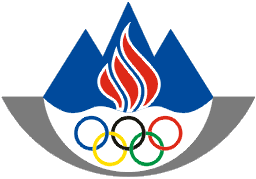 OLIMPIJSKI  KOMITE  SLOVENIJEZDRUŽENJE ŠPORTNIH ZVEZOLIMPIJSKI  KOMITE  SLOVENIJEZDRUŽENJE ŠPORTNIH ZVEZOLIMPIJSKI  KOMITE  SLOVENIJEZDRUŽENJE ŠPORTNIH ZVEZOLIMPIJSKI  KOMITE  SLOVENIJEZDRUŽENJE ŠPORTNIH ZVEZOLIMPIJSKI  KOMITE  SLOVENIJEZDRUŽENJE ŠPORTNIH ZVEZOLIMPIJSKI  KOMITE  SLOVENIJEZDRUŽENJE ŠPORTNIH ZVEZOLIMPIJSKI  KOMITE  SLOVENIJEZDRUŽENJE ŠPORTNIH ZVEZOLIMPIJSKI  KOMITE  SLOVENIJEZDRUŽENJE ŠPORTNIH ZVEZOLIMPIJSKI  KOMITE  SLOVENIJEZDRUŽENJE ŠPORTNIH ZVEZ